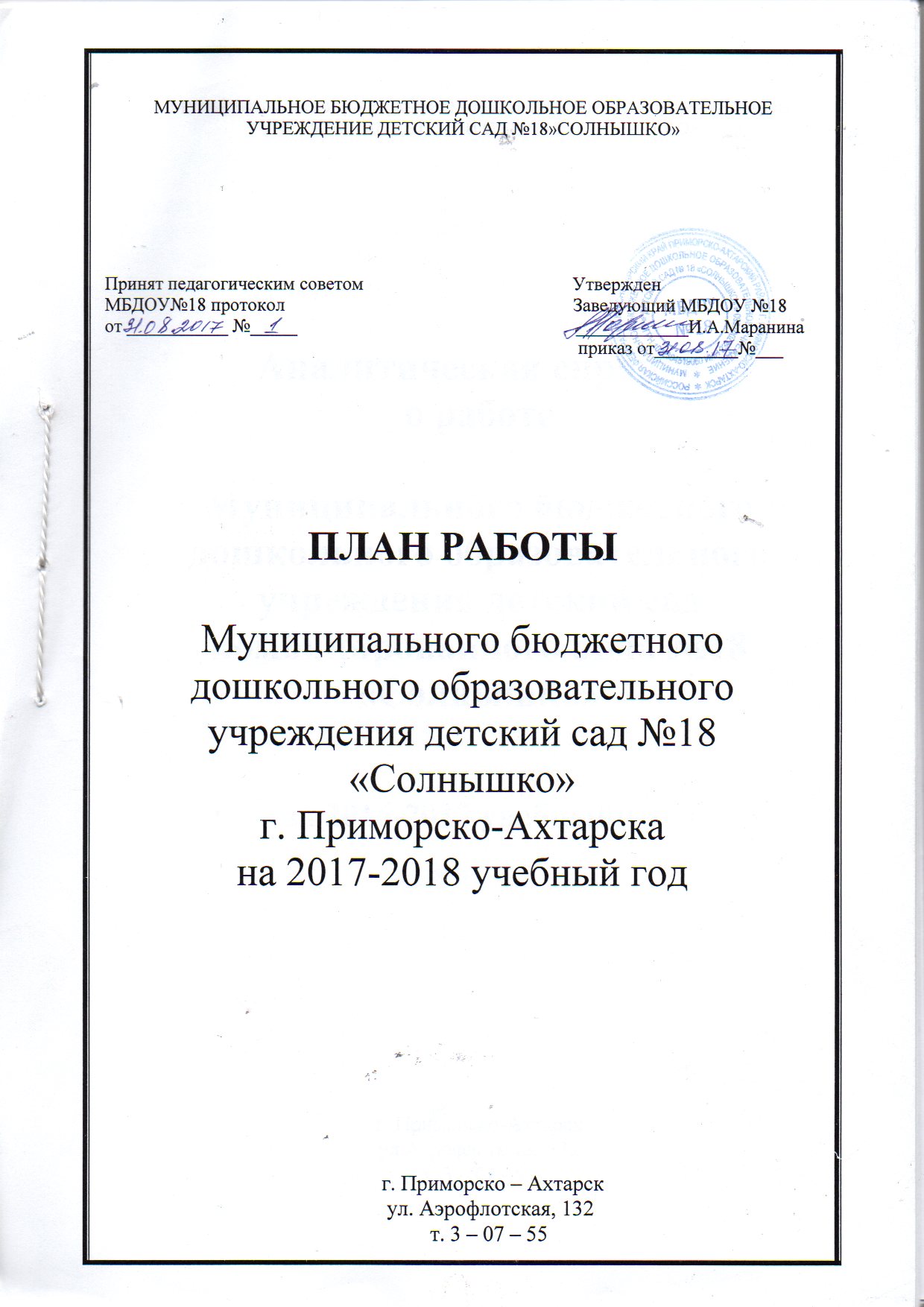 Для реализации направлений МБДОУ и совершенствования воспитательно-образовательной работы перед педагогическим коллективом поставлены следующие задачи на 2017-2018 учебный год: Приступить к реализации задач социально-нравственного развития ребенка посредством активизации сотрудничества с  социальными партнерами.Совершенствовать работу по закреплению технических навыков и ознакомлению детей с изобразительным искусством через повышение профессиональной компетенции педагогов.Продолжить работу по освоению и использованию здоровьесберегающих технологий в процессе сотрудничества с семьями воспитанников.ОРГАНИЗАЦИОННО-МЕТОДИЧЕСКАЯ ДЕЯТЕЛЬНОСТЬПЕДАГОГИЧЕСКИЕ СОВЕТЫАвгустустановочный педагогический советАнализ работы ДОУ в летний оздоровительный период 2017 года./старший воспитатель Н.Н. Падалка/Принятие годового плана работы ДОУ на 2017-2018 учебный год/заведующий МБДОУ И.А. Маранина/Принятие Приложения к основной образовательной программе МБДОУ №18 на 2017-2018 учебный год./старший воспитатель Н.Н. Падалка/Создание рабочей группы ДОУ./заведующий МБДОУ И.А. Маранина/Октябрьпедагогический совет – круглый стол Ознакомление детей с искусством.                         /воспитатель Т.И.Мартынова/Художественные народные промыслы.                                     /воспитатель Н.В.Келембет/ Формирования художественно-образного восприятия природы и искусства.                          /воспитатель Л.В.Белова/Декабрьпромежуточный педагогический советАнализ заболеваемости детей за первое учебное полугодие 2017г. /ст. медсестра /Итоги  адаптационного периода у детей раннего возраста./педагог – психолог И.Ф. Шафаростова,Итоги тематической проверки по теме: «Эффективность воспитательно-образовательной работы по ознакомлению детей с изобразительным искусством».                    /старший воспитатель Н.Н. Падалка/Февральпедагогический совет  Развитие ценностного отношения к труду.                                           /воспитатель Н.А.Дурсенева /Формирование основ безопасного поведения в быту, социуме, природе.                                          /воспитатель М.С.Пекарская/Развитие дружеских взаимоотношений со сверстниками.                                          /воспитатель А.В.Кулькова/                                                       Апрельпедагогический совет – диалогФормирование навыков общения в процессе сотрудничества с родителями.	                       /старший воспитатель Н.Н. Падалка/Итоги тематической проверки по теме: «Состояние работы по социально-нравственному развитию дошкольников».                       /старший воспитатель Н.Н. Падалка/Принятие плана работы на летний оздоровительный период.                      /заведующий МДОУ И.А. Маранина/Июньитоговый педагогический советАнализ заболеваемости детей за 2017 – 2018 учебный год./ст. медсестра/Анализ воспитательно-образовательной работы ДОУ за учебный год.                    /старший воспитатель Н.Н. Падалка/Отчет педагогов по выполнению основной образовательной программы ДОУ.                   /воспитатели, узкие специалисты/Планирование оздоровительной работы с детьми в летний период.        /заведующий  И.А. Маранина/Контроль и руководствоПроизводственный и персональный контрольФормы и методы контроля:- проверка документации;- беседы с детьми, сотрудниками, родителями;- осмотр групповых и вне групповых помещений;- рейды комиссий по охране труда и техники безопасности;- наблюдения;- педагогические срезы;- оперативный, тематический, сравнительный и взаимоконтроли;- отчеты. Персональный контрольИтоговый контрольКонсультации для педагоговОткрытые просмотры педагогической деятельностиШкола педагогического мастерстваСЕМИНАРпо теме «Социальное развитие дошкольников в процессе ознакомления с трудом взрослых»СЕМИНАРпо теме «Знакомство детей дошкольного возраста с произведениями художественного искусства и предметами прикладного творчества»План работыс молодыми специалистамиВыставки, смотры, конкурсыПодбор и систематизация материалов в методическом кабинетеПланметодической работыс педагогами МБДОУ №18 по переходу на ФГОС ДОна 2017-2018 учебный годОрганизация инновационной деятельности учреждения на 2017-2018 учебный год            В 2017-2018 учебном году планируется работа в направлении социально-нравственного развития детей. В этом учебном году на базе ДОУ  открыта муниципальная инновационная площадка по теме «Влияние социокультурных связей учреждения на процесс социализации старших дошкольников». Планируется в 2017-2018 учебном году: - проведение комплексной медико-психолого-педагогической диагностики участников образовательного процесса (дети, педагоги, родители) в условиях работы в экспериментальном режиме;- проведение систематических обследований участников с целью выявления динамики изменения значений основных показателей образовательной деятельности, а также социальных последствий эксперимента;- фиксация состояния и определение тенденций его изменения;- проведение семинара для педагогов учреждения «Создание условий для социализации личности ребенка»;- подготовка всех необходимых дидактических, воспитательных и прочих материалов, анкет.      На основании приказа министерства образования и науки Краснодарского края от 30.12.2014 года № 5708 «О присвоении статуса краевых инновационных площадок» с 2015 года учреждению присвоен статус краевой инновационной площадки по теме «Преемственность ДОУ И ДЮСШ в работе с воспитанниками и родителями по пропаганде ЗОЖ». Цель: Педагогическое просвещение родителей, формирование у детей и родителей ценностного отношения к здоровью, создание положительного эмоционального настроя от совместной двигательно-игровой деятельности.Популяризация опыта работы по данной теме среди педагогических коллективов Краснодарского края.    В 2017 году в рамках инновационной деятельности планируется подвести итоги инновационной деятельности,  проведение контрольно-диагностических исследований. Продолжить распространение и обмен педагогического опыта инновационной деятельности, выпуск методических материалов, позволяющих транслировать опыт в других организациях края. Кроме того, нами предусматривается трансляция опыта для педагогов края через организацию семинаров, вебинаров, мастер-классов.ВЗАИМОДЕЙСТВИЕ С СОЦИАЛЬНЫМИ ИНСТИТУТАМИПланпсихолого-медико-педагогического консилиумаМБДОУ №18СИСТЕМА ВЗАИМОДЕЙСТВИЯ С РОДИТЕЛЯМИОбщие родительские собранияГрупповые родительские собранияАнкетирование родителейНаглядная информация  для родителейКонсультации для родителейЕдиный консультативный день для родителей: средаМаркетинговые исследования для создания презентативного имиджа учрежденияПривлечение родителей к участию жизни МБДОУАДМИНИСТРАТИВНО – ХОЗЯЙСТВЕННАЯ РАБОТАПЛАНмедико-педагогических совещаний МБДОУ №18План музыкальных праздников и развлечений в МБДОУ № 18 на 2017 - 2018 учебный годПланфизкультурных праздников и развлеченийна 2017-2018 учебный годПлан работыинструктора по физической культуре МБДОУ № 18 Ивановой Н.А.на 2017 -2018 учебный годПлан работы	музыкального руководителя МБДОУ № 18 Киви Н.В.          на 2017 -2018 учебный год		   ЗАДАЧИ:Подготовить детей к восприятию музыкальных образов и представлений.Заложить основы гармонического развития (развитие слуха, голоса, внимания, чувства ритма и красоты мелодии, развитие индивидуальных музыкальных способностей).Приобщать детей к русской народно-традиционной и мировой музыкальной культуре.Подготовить детей к освоению приёмов и навыков в различных видах музыкальной деятельности  адекватно детским возможностям.Развивать коммуникативные возможности.Научить детей творчески использовать музыкальные впечатления в повседневной жизни.Познакомить детей с разнообразием музыкальных форм и жанров в привлекательной и доступной форме.Обогатить детей музыкальными знаниями и представлениями в музыкальной игре.Развивать детское творчество во всех видах музыкальной деятельности.План работы	музыкального руководителя МБДОУ № 18 Киви Н.В.				на 2017 -2018 учебный год				    Задачи:Развитие художественного восприятия, эстетического вкуса у детей, формирование у них интереса к музыкально-художественной деятельности через приобщение к музыкальному искусству.Организация работы по сохранению и укреплению здоровья детей дошкольного возраста через оптимизацию двигательных навыков под музыку.Развитие умений сотрудничества и сотворчества в коллективной музыкальной деятельности.План работы                   музыкального руководителя МБДОУ № 18 Постниковой А.В.на 2017 -2018 учебный год            Задачи:Развитие художественного восприятия, эстетического вкуса у детей, формирование у них интереса к музыкально-художественной деятельности через приобщение к музыкальному искусству.Организация работы по сохранению и укреплению здоровья детей дошкольного возраста через оптимизацию двигательных навыков под музыку.Развитие умений сотрудничества и сотворчества в коллективной музыкальной деятельности.План работыучителя-логопеда МБДОУ № 18 Рыковой О.Д. на 2017 -2018 учебный годЦЕЛЬ:   синхронное выравнивание речевого и психического развития детей                     с ОНР.ЗАДАЧИ:● Охрана жизни, укрепление физического и психического здоровья дошкольников, формирование основ двигательной и гигиенической культуры.● Осуществление необходимой коррекции недостатков в речевом, физическом и психическом развитии дошкольников; ● Устранение или компенсация дефекта и вторичных проявлений, вызванных недоразвитием:- формирование слухоречедвигательного взаимодействия- развитие фонематического восприятия и ориентировочной   деятельности ребенка в процессе фонемообразования;- формирование процессов звукового анализа и синтеза.● Создание атмосферы эмоционального комфорта, условий для самовыражения и саморазвития.● Развитие познавательной активности, любознательности, стремления к самостоятельному познанию и размышлению, развитию умственных способностей и речи.● Воспитание гражданственности, уважения к правам и свободам человека, любви к окружающей природе, Родине, семье.● Воспитание эмоциональной отзывчивости, способности к сопереживанию, готовности к проявлению гуманного отношения.● Взаимодействие с семьями воспитанников с целью обеспечения полноценного, гармоничного развития детей, выработки компетентной педагогической позиции по отношению к своему ребенку.● Профессиональное сотрудничество и сотворчество учителя-логопеда, воспитателей, специалистов разной направленности с целью обеспечения полноценного развития воспитанников.План работыучителя-логопеда МБДОУ № 18 Самохваловой О.В.на 2017 -2018 учебный годЦЕЛЬ: Синхронное выравнивание речевого и психического развития детей с общим недоразвитием речи.ЗАДАЧИ:● Охрана жизни, укрепление физического и психического здоровья дошкольников, формирование основ двигательной и гигиенической культуры.● Осуществление необходимой коррекции недостатков в речевом, физическом и психическом развитии дошкольников; ● Устранение или компенсация дефекта и вторичных проявлений, вызванных недоразвитием:- формирование слухоречедвигательного взаимодействия- развитие фонематического восприятия и ориентировочной деятельности ребенка в процессе фонемообразования; - формирование процессов звукового анализа и синтеза.● Профессиональное сотрудничество и сотворчество учителя-логопеда, воспитателей, специалистов разной направленности с целью обеспечения полноценного развития воспитанников.● Развитие познавательной активности, любознательности, стремления к самостоятельному познанию и размышлению, развитию умственных способностей и речи.● Воспитание гражданственности, уважения к правам и свободам человека, любви к окружающей природе, Родине, семье.● Воспитание эмоциональной отзывчивости, способности к сопереживанию, готовности к проявлению гуманного отношения.● Взаимодействие с семьями воспитанников с целью обеспечения полноценного, гармоничного развития детей, выработки компетентной педагогической позиции по отношению к своему ребенку.● Обеспечение равных стартовых возможностей при поступлении детей в массовые школы.                                                        План работысоциального педагога МБДОУ № 18 Модиной О.В.на 2017 -2018 учебный годЦель:         создание благоприятных условий для личностного развития ребенка (физического, социального, духовно – нравственного и интеллектуального), оказания ему комплексной социально–педагогической помощи  в процессе социализации, а также защита прав ребенка в его жизненном пространстве.Задачи:          1. Реализация задач социально - нравственного развития ребенка посредством активизации сотрудничества с социальными партнерами.          2. Организация работы по профилактике безопасности жизни и  сохранению здоровья, защиты их интересов и законных прав детей дошкольного возраста.         3. Формирование навыков социального общения детей через обогащение сюжетно – ролевых игр.                                                                                                                            4. Оказание комплексной социально – психологической помощи и поддержки воспитанникам детского сада.         5. Повышение воспитательного потенциала родителей воспитанников ДОУ.ПЛАН  РАБОТЫ С  ПЕДАГОГАМИ1 . ДИАГНОСТИЧЕСКАЯ РАБОТАII. РАЗВИВАЮЩАЯ И СОПРОВОЖДАЮЩАЯ РАБОТАIII. КОНСУЛЬТАТИВНАЯ  РАБОТА                                                        План работысоциального педагога МБДОУ № 18 Модиной О.В.на 2017 -2018 учебный годЦель: Своевременное оказание психологической поддержки детям, направленной на обеспечение их психоэмоционального благополучия посредством использования перспективных коррекционно-развивающих средств.Задачи: 1 Способствовать формированию у детей эмоционального интеллекта, интеллектуально-творческих способностей.и основных нравственных понятий2. Содействие администрации, родителям и педагогам в создании социальной ситуации развития, соответствующей индивидуальности воспитанников и обеспечивающей условия для охраны психофизического здоровья и личности воспитанников3.  Стимулирование личностного роста, повышение педагогической и психологической компетентности педагогов ДОУ и родителей.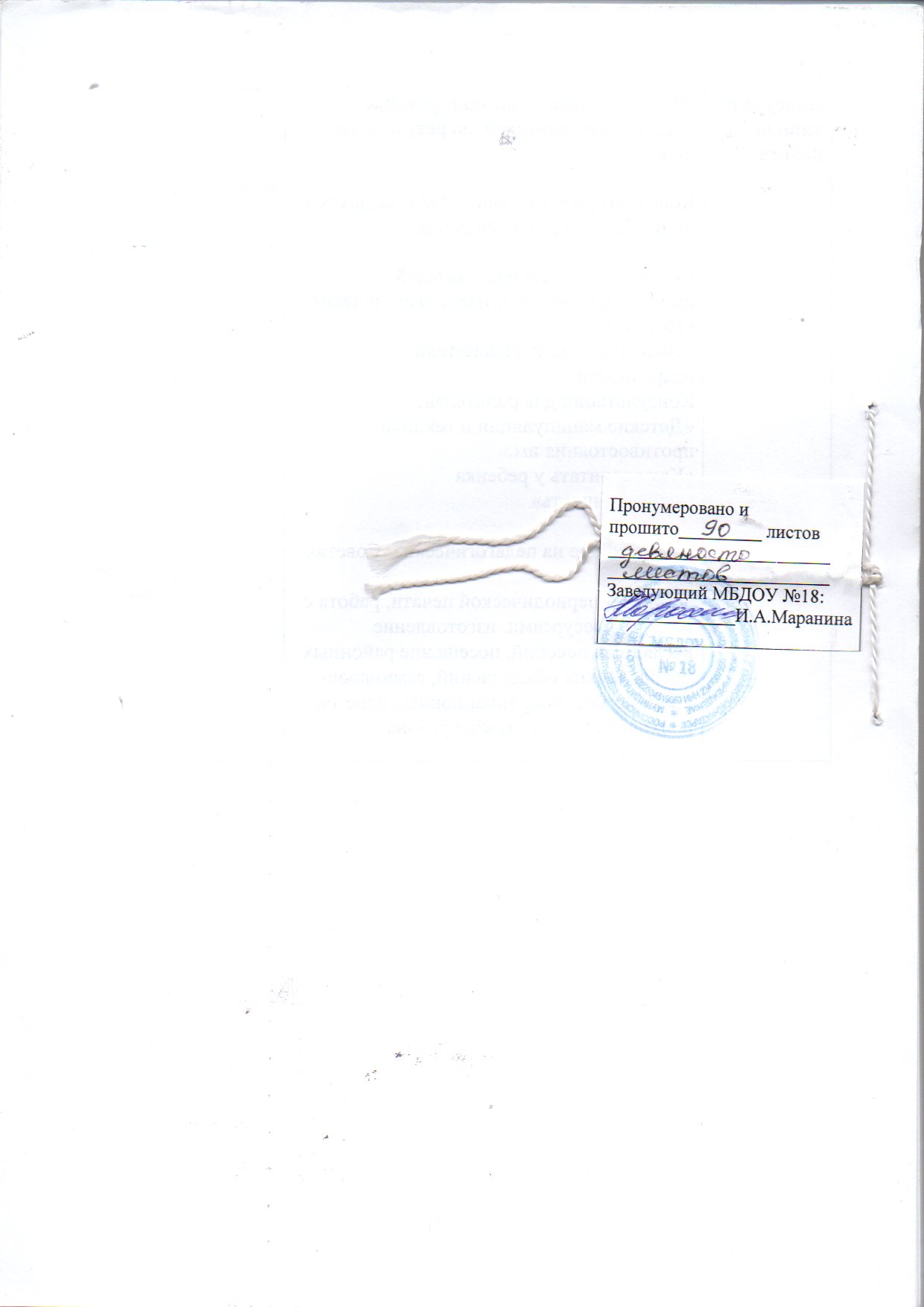 № п/п№ п/п Содержание Сроки ОтветственныйТематическийТематическийТематическийТематическийТематический1«Эффективность воспитательно-образовательной работы по ознакомлению детей с изобразительным искусством».«Эффективность воспитательно-образовательной работы по ознакомлению детей с изобразительным искусством».  ноябрьстарший воспитательН.Н. Падалка2«Состояние работы по социально-нравственному развитию дошкольников».«Состояние работы по социально-нравственному развитию дошкольников».  апрельстарший воспитательН.Н.ПадалкаОперативныйОперативныйОперативныйОперативныйОперативный1Проверка планов воспитательно-образовательной работыПроверка планов воспитательно-образовательной работыежемесячностарший воспитательН.Н.Падалка2Готовность воспитателя к рабочему днюГотовность воспитателя к рабочему днюпо мере необходимостистарший воспитательН.Н.Падалка3Организация наблюдений в природе Организация наблюдений в природе сентябрьстарший воспитательН.Н.Падалка4Организация питания в группахОрганизация питания в группах октябрьстарший воспитательН.Н.Падалка5Создание условий для развития двигательной активностиСоздание условий для развития двигательной активности декабрьстарший воспитательН.Н.Падалка6Создание условий для физического развития и здоровья в группахСоздание условий для физического развития и здоровья в группах январьстарший воспитательН.Н.Падалка7Организация двигательного режима в течение дня Организация двигательного режима в течение дня февральстарший воспитательН.Н.Падалка8Работа по изучению дошкольниками ПДД и ОБЖРабота по изучению дошкольниками ПДД и ОБЖ мартстарший воспитательН.Н.Падалка9Организация прогулкиОрганизация прогулки апрельстарший воспитательН.Н.Падалка10Подготовка и проведение утренней гимнастикиПодготовка и проведение утренней гимнастики майстарший воспитательН.Н.ПадалкаСистематический                   Систематический                   Систематический                   Систематический                   Систематический                   1Выполнение инструкции по охране жизни и здоровья детейВыполнение инструкции по охране жизни и здоровья детейпостояннозаведующийИ.А.Маранина,старший воспитатель Н.Н.Падалка2Учебно-воспитательный процесс, выполнение основной образовательной программы ДОУУчебно-воспитательный процесс, выполнение основной образовательной программы ДОУпостояннозаведующий И.А.Маранина,старший воспитатель Н.Н.Падалка3Результаты медицинского осмотра детейРезультаты медицинского осмотра детейпо мере необходимостистаршая м/с4Анализ заболеваемости детейАнализ заболеваемости детейежемесячностаршая м/с5Проведение оздоровительных мероприятийПроведение оздоровительных мероприятийпостоянностарший воспитательН.Н.Падалка,старшая м/с 6Выполнение натуральных норм питанияВыполнение натуральных норм питания постояннозаведующийИ.А.Маранина,старшая м/с 7Выполнение санитарно-эпидемиологического режимаВыполнение санитарно-эпидемиологического режима постоянностаршая м/с8Повышение квалификации и педагогического мастерства педагоговПовышение квалификации и педагогического мастерства педагогов постояннозаведующийИ.А.Маранина,старшийвоспитательН.Н. Падалка9Работа с молодыми специалистамиРабота с молодыми специалистами постояннозаведующий И.А.Маранина,воспитательН.Н. Падалка10Работа с неблагополучными семьямиРабота с неблагополучными семьями постоянносоциальный педагогО.В. Модина11Соблюдение режима дня во всех возрастных группахСоблюдение режима дня во всех возрастных группах постояннозаведующий И.А.Маранина,старший воспитательН.Н. Падалка,старшая м/с №п/пСодержание работыФорма проведения1Организация игровой, развивающей среды (групповой и негрупповой):- наличие игрового и развивающего оборудования в группах;- эстетическое оформление и педагогическая целесообразность;- соответствие игрового оборудования возрастным, полоролевым и индивидуальным потребностям дошкольников;- оснащение физкультурного, музыкального, тренажерного залов, спортивной площадки, прогулочных участков, кабинетов учителей-логопедов, педагога-психолога, негрупповой среды ДОУ.осмотры, рейды, наблюдения2Взаимодействие дошкольного учреждения с семьей для полноценного развития ребенка:- оформление наглядной информации для родителей;- система планирования работы с родителями;- совместные мероприятия дошкольного учреждения с родителями;- проведение дней открытых дверей;- анкетирование родителей;- качество и эффективность проведения родительских собраний.осмотрработа с документациейнаблюденияприсутствиеучастие и присутствие на родительских собраниях3Формирование культурно-гигиенических навыков детей и самостоятельности:- сервировка столов;- культура поведения детей за столами;- уровень культурно-гигиенических навыков в различных режимных моментах;- уровень самостоятельности детей.рейды, наблюденияпедагогические срезыпедагогические срезы4Проведение оздоровительных мероприятий:- соблюдение режима дня;- закаливание (наличие необходимого оборудования, учет медицинских отводов и назначений);- работа по плану физкультурно-оздоровительных мероприятий ДОУ;- соответствие одежды детей погодным условиям;- выполнение требований СанПин;- оформление физкультурных уголков в группах и на участках;- планирование и проведение прогулок;- создание оптимального двигательного режима для детей. наблюдениярейдыосмотранализ заболеваемостиосмотрпроверка планов и наблюдение прогулок5Работа по подготовке детей к школе:- создание предметно-развивающей среды в подготовительных к школе группах, соответствующей воспитанию интереса детей к школе;- система планирования работы по формированию у старших дошкольников интереса к школе;- индивидуальная работа воспитателей и специалистов узкой направленности по развитию общей и мелкой моторики;- современные подходы к эффективному взаимодействию дошкольного образовательного учреждения и семьи при подготовке детей к школе.осмотрыработа с планамианализ планов работыпосещениябеседы с педагогами6Организация питания и выполнение натуральных норм:- меню (перспективное и ежедневное);- ведение бракеражных журналов; - снятие остатков.работа с документацией7Анализ посещаемости и заболеваемости:- табеля посещаемости детей ДОУ;- анализ справок о причинах отсутствия детей в дошкольном учреждении.работа с документацией8Готовность сотрудников к началу рабочего дня:- своевременный приход на работу;- эстетичный внешний вид;- наличие планов воспитательно-образовательной работы, календарных планов специалистов узкой направленности;- состояние предметно-развивающей среды.рейдырейдыработа с документациейосмотры9Соблюдение правил:- норм охраны труда;- техники безопасности (в различных режимных моментах);- противопожарного состояния;- по профилактике травматизма;- трудовой дисциплины;- оборудование игровых площадок.работа комиссийрейдыпосещения№п/пСодержание работыФорма проведения- самообразование педагогов;- ведение документации старшего воспитателя, воспитателей, узких специалистов, медицинских работников;- углубленная работа педагогов, аттестующих в 2017-2018 учебном годуотчетыработа с документациейпосещенияработа с документацией№п/пСодержание работыСрокОтветственный1Выполнение основной образовательной программы в подготовительных группахмайст. воспитательН.Н.Падалка2Определение уровня готовности детей подготовительных групп к школьному обучениюмайпедагог-психологИ.Ф.Шафаростова№ п/пСодержание работыСрокОтветственный1 Социально-нравственное развитие ребенка-дошкольникасентябрьстарший воспитательН.Н.Падалка2Как правильно общаться с застенчивым ребенкомоктябрьпедагог-психолог И.Ф.Шафаростова3Патриотическое воспитание средствами музыкиноябрьмузыкальный руководитель Л.К. Зуб4Приобщение дошкольников к истокам национальной культуры через русские народные игрыдекабрьинструктор по Ф/К Н.А.Иванова5Формирование дифференцированного дыхания у детей с нарушением речидекабрьучитель-логопед Н.Н.Еременко6Воспитание дружелюбия у дошкольниковянварьсоциальный педагог О.В.Модина7Развитие связной речи у детей с ОНР посредством мнемотехникифевральучитель-логопед О.В.Самохвалова8Фоновая музыка в жизни детского садафевральмузыкальный руководительПостникова А.В.9Одаренные дети. Показатели одаренностимартпедагог-психолог И.Ф.Шафаростова10Развитие музыкального слуха в игре на детских музыкальных инструментахапрельмузыкальный руководительН.В.Киви11Формирование звукового анализа и синтеза на этапе автоматизации звуков в игровой формеапрельучитель-логопед Н.Н.Еременко12Формирование ЗОЖ у детей старшего дошкольного возраста через метод проектной деятельностимайинструктор по Ф/К Н.А.Иванова13Организация оздоровительной работы с детьми в летний периодиюньстарший воспитатель Н.Н.Падалка14Музыка и экологическое воспитание дошкольниковиюльмузыкальный руководитель Н.В.Киви15Роль и место фольклора в жизни детского садаавгустмузыкальный руководитель Л.К. Зуб№ п/пСодержание работыСрокОтветственный1Просмотр образовательной деятельности по речевому развитию в группе старшая А. Цель:  умение педагога организовать работу по обучению детей рассказыванию.сентябрьвоспитательТ.В.Смирнова2 Просмотр  образовательной деятельности по  изобразительной деятельности в группе раннего возраста А. Цель: умение педагога развивать творческие способности детей.октябрьвоспитательМ.А.Авдеева3Просмотр образовательной деятельности по познавательному развитию  в группе   младшая А. Цель: умение педагога создавать познавательную мотивацию.ноябрьвоспитательО.Б.Кривошеенко 4Просмотр образовательной деятельности по речевому развитию в группе средняя Б. Цель: умение развивать воображение и творческие способности.	 декабрьвоспитательН.Ю.Дурсенева5Просмотр образовательной деятельности по математическому развитию  в подготовительной группе.Цель: роль педагога в формировании у детей умения применять математические знания на практике. январьвоспитатель Т.И.Мартынова 6Просмотр образовательной деятельности по познавательному развитию  в группе младшая Б.Цель: умение педагога создавать познавательную мотивацию.февральвоспитательА.Ю.Попова7Просмотр образовательной деятельности по познавательному развитию в группе  средняя А. Цель: умение развивать воображение и творческие способности.	март Воспитатель М.С.Пекарская8Просмотр образовательной деятельности по речевому развитию в группе подготовительной компенсирующей группе.Цель: выявить уровень сформированности речевых умений.апрельвоспитательН.В.Келембет № п/пСодержаниеКол-во час.ФормаорганизацииОтветственные1Социальное развитие дошкольников в процессе ознакомления с трудом взрослых1 ч.лекциястарший воспитательН.Н.Падалка 2Развиваем ценностное отношение к труду30 минконсультациявоспитатель С.П.Хорошилова 3Сюжетно-ролевые игры как средство социально-нравственного воспитания дошкольников30 минконсультациявоспитательЮ.А.Ростова4Решение кроссворда «Сюжетно-ролевая игра»30 минпрактикумстарший воспитатель Н.Н.Падалка 5Создание условий в группах по социальному развитию ребенка1 ч.консультациястарший воспитатель Н.Н.Падалка 6Разработка методических рекомендаций для педагогов по ознакомлению воспитанников с трудом взрослых1ч.практикумстарший воспитатель Н.Н.Падалка№ п/пСодержаниеКол-во час.ФормаорганизацииОтветственные1Знакомство детей дошкольного возраста с произведениями художественного искусства и предметами прикладного творчества1 ч.лекциястарший воспитательН.Н.Падалка2Методы работы с детьми1 ч.практикум воспитатель А.А.Гаврисенко  3Пейзаж, портрет, натюрморт – сходство и отличие1чкруглый столстарший воспитательН.Н.Падалка4Знакомство со знаменитыми художниками1чпрезентациястарший воспитательН.Н.Падалка5Виды декоративно-прикладного искусства1ч.практикум воспитатель А.С.Соколова 6Народные промыслы России1ч.консультациястарший воспитательН.Н.Падалка №п/пСодержание работыСрокпроведенияОтветственный1Выявление теоретических знаний и практических умений молодых специалистовсентябрьстарший воспитатель2Закрепление наставников за начинающими педагогами(создание приказа ДОУ)сентябрьзаведующий3Изучение молодыми специалистами основных нормативно-правовых документов, регламентирующих воспитательно-образовательную деятельность ДОУсентябрь-майстарший воспитатель4Психолого-педагогический тренинг «Учимся общаться- с педагогами;- с детьми;- с родителями»ноябрьпедагог-психолог5Консультация с показом презентации «Использование современных образовательных технологий в образовательном процессе с детьми»декабрьстарший воспитатель6Мастер-класс наставников для молодых специалистовянварьстарший воспитатель7Семинар-практикум «Проектирование и организация воспитательно-образовательной работы с детьми в соответствии с возрастными особенностями и задачами реализуемой программы»февральстарший воспитатель8Консультация по созданию портфолио педагога. Формирование портфолио молодых  специалистовмартстарший воспитатель9Наблюдение наставников за педагогической деятельностью молодых специалистовапрельстарший воспитатель10 Итоговое тестирование, анализ работы молодых специалистов майстарший воспитатель№п/пСодержание работыСрокОтветственный1Смотр готовности групп, кабинетов к новому учебному годуавгустзаведующийИ.А.Маранина2Выставка совместных работ воспитателей и детей «Краски осени»сентябрьст. воспитательН.Н.Падалка3Смотр-конкурс по созданию условий для изобразительной деятельности в дошкольных группахноябрьст. воспитательН.Н.Падалка4Выставка совместных работ воспитателей и детей на тему «Зимушка-зима»декабрьст. воспитательН.Н.Падалка5Смотр-конкурс «Новогоднее оформление групп»декабрьст. воспитательН.Н.Падалка6Смотр-конкурс по созданию условий для экспериментирования в разных возрастных группахянварьвоспитатели старших групп7Выставка  детских работ «Защитники Отечества»февральст. воспитательН.Н.Падалка8Выставка совместных работ воспитателей и детей на тему «Весна пришла»мартст. воспитательН.Н.Падалка9Выставка детских рисунков «Космос»апрельст. воспитательН.Н.Падалка10Выставка детских работ «День Победы»майст. воспитательН.Н.Падалка11Смотр  готовности к летнему оздоровительному периоду «Вот и лето пришло»майзаведующий И.А.Маранина№ п\пСодержание работыСрокОтветственный1Обновление уголка по аттестации  педагоговсентябрьстарший воспитательН.Н.Падалка2Обновление уголка «Методическая работа»сентябрьстарший воспитательН.Н.Падалка3Обновление папки «Нормативно-правовая база ДОУ»октябрьстарший воспитательН.Н.Падалка4Выявление, изучение, внедрение и распространение передового педагогического опытав течение годастарший воспитательН.Н.Падалка5Оформление буклета «Здоровый образ жизни – залог здоровья»декабрьстарший воспитательН.Н.Падалка6Оформление аттестационных материалов педагоговв течение годастарший воспитательН.Н.Падалка7Педагогическая копилка «Агрессивные дети и пути преодоления агрессии»февральпедагог-психологИ.Ф.Шафаростова8Обновление уголка для воспитателей «Охрана прав детства»мартсоц. педагогО.В.Модина9Методические подсказки для воспитателей «Создание у дошкольников мотивации к исследовательской деятельности»апрельстарший воспитательН.Н.Падалка10Обзор и систематизация журналов «Дошкольное воспитание», «Дошкольная педагогика», «Старший воспитатель»майстарший воспитательН.Н.Падалка№ п/пМероприятие Срок исполненияОтветственный1Создание библиотеки методической литературы в соответствии с ФГОС ДО2017-2018 учебный годзаведующий ДОУ,старший воспитатель2Встречи с представителями родительской общественности по вопросам внедрения ФГОС ДОавгуст 2017г.заведующий ДОУ,старший воспитатель3Обсуждение публикаций о ФГОС ДО в методических и периодических изданияхпо мере выхода материаловзаведующий ДОУ,старший воспитатель4Консультация «Организация развивающей предметно-пространственной среды в ДОУ в соответствии с ФГОС ДО»сентябрь2017г.старший воспитатель5Организация индивидуального консультирования педагогов по вопросам внедрения ФГОС ДО2017-2018 учебный годстарший воспитатель6Обновление материалов информационного стенда для педагогов и родителей «ФГОС ДО в ДОУ»январь 2018г.рабочая группа ДОУ7Участие педагогов в муниципальных обучающих семинарах, конференциях по теме «Организация работы в ДОУ в соответствии с ФГОС дошкольного образования»2017-2018 учебный годзаведующий ДОУ8Реализация графика повышения квалификации педагогов 2017-2018 учебный годзаведующий ДОУ9Реализация плана развития ДОУ в соответствии с требованиями ФГОС ДО2017-2018 учебный годзаведующий ДОУ,старший воспитатель10Мониторинг  уровня сформированности профессиональной компетенции педагогов ДОУ в соответствии с ФГОС ДО (выявление образовательных потребностей и затруднений)май 2018г.заведующий ДОУ,старший воспитатель11Комплектование  ДОУ документами и дополнительными материалами ФГОС ДО2017-2018 учебный годзаведующий ДОУ,старший воспитатель, рабочая группа ДОУ12Организация изучения опыта внедрения ФГОС ДО в других регионах2017-2018 учебный годзаведующий ДОУ,старший воспитатель 13Изучение администрацией, педагогическим коллективом материалов Министерства образования и науки РФ по введению ФГОС ДОпо мере выхода материаловзаведующий ДОУ14Анализ предметно-развивающей среды в соответствии с ФГОС ДОмай 2018г.заведующий ДОУ,старший воспитатель, рабочая группа ДОУ№п/пСодержание работыСрокОтветственный1Взаимодействие с ККИДППОв течение годазаведующий  И.А.Маранина2Взаимодействие с детской поликлиникой городав течение годастаршая медсестра3Посещение районной библиотекив течение годастарший воспитательН.Н.Падалка4Взаимодействие с МБДОУ № 25 ст.Бриньковскаяв течение годастаршийвоспитательН.Н.Падалка5Ознакомление с экспонатами Приморско-Ахтарского историко-краеведческого музеяв течение годастарший воспитательН.Н.Падалка6Взаимодействие с МОУ СОШ №13в течение годастарший воспитательН.Н.Падалка7Взаимодействие с детской спортивной школойв течение годаинструктор по Ф/К Н.А.Иванова8Взаимодействие с МОУ ДОД ДДТ «Родничок»в течение годаст. воспитательН.Н.Падалка9Сотрудничество с инспектором ГИБДДв течение годавоспитатель С.П.Хорошилова10Взаимодействие с МАУК кинодосуговый центр «Родина»  в течение годаст. воспитательН.Н.Падалка11Взаимодействие с детской музыкальной школой городав течение годаст. воспитательН.Н.Падалка12Сотрудничество с ГКУ СО КК «Приморско-Ахтарский СРЦН «Доброта» в течение годаст. воспитательН.Н.Падалка13Сотрудничество с детским Казачьим центром х.Новопокровскогов течение годаст. воспитательН.Н.Падалка№п/пСодержание работыСрокОтветственный1Рассмотрение  запросов педагогов и родителей. Запись детей на ПМПк.Анализ результатов первичной диагностики логопеда, психолога, педагогов.Оформление журнала записи детей на ПМПк.сентябрьст. воспитательН.Н.Падалка2Динамическая оценка состояния воспитанников, обучающихся по индивидуальным маршрутам.Изменение и дополнение рекомендаций по работе с детьми с низкой динамикой развитияфевральст. воспитательН.Н.Падалка3Анализ итоговых документов (результатов итоговой диагностики), представленных учителем-логопедом, педагогом-психологом, воспитателями.Составление рекомендаций воспитателям по дальнейшей работе с детьми в летний период.Составление рекомендаций родителям (законным представителям) детей с незначительными положительными результатами или их отсутствием по обращению в городскую ПМПК.Подведение итогов.майст. воспитательН.Н.Падалка4Анализ первичной документации и результатов проведения наблюдений за вновь прибывшими детьми в адаптационный периодиюльпедагог-психолог И.Ф.Шафаростова№ п/п    Тема собранияСрокиОтветственные1Итоги работы учреждения за 2016– 2017 учебный год.     2. Профилактика дорожно – транспортных происшествий с участием детей дошкольного возраста.сентябрьзаведующий ДОУ И.А.Маранинаответственный по ПДД воспитатель С.П.Хорошилова2Как подготовить ребенка к школьному обучению.Критерии готовности ребенка к школе.ноябрьзаведующий ДОУИ.А.Маранинапедагог-психологИ.Ф.Шафаростова3     1. Правильное питание ребенка – залог его здоровья.    2. Выполнение закона Краснодарского края «О мерах по профилактике безнадзорности и правонарушений несовершеннолетних». апрельмедицинская сестрасоциальный педагогО.В.Модина                                              Дни открытых дверей                                              Дни открытых дверей                                              Дни открытых дверей                                              Дни открытых дверей1Осенняя ярмарканоябрьзаведующий И.А.Маранина,муз.рук. Л.К.Зуб, Н.В.Киви2«Новый год»декабрьзаведующий И.А.Маранина,муз.рук. Л.К.Зуб, Н.В.Киви3«День защитника Отечества»февральинструктор по физической культуре Н.А.Иванова4«Мамин день – 8 марта»мартмуз.рук. Л.К.Зуб, Н.В.Киви5«Выпускной бал»маймуз.рук. Л.К.Зуб, Н.В.Киви№ п/пТема собранияСрокиОтветственный1Группы смешанные ранние1. Особенности развития детей от 2 до 3 лет.2. О здоровье всерьез3. Сенсорное воспитание – основа познания мира.4. Игры и обучение общению в семье.сентябрьдекабрьфевральапрельвоспитателивоспитателивоспитателипедагог-психолог2Вторые младшие группы1. Особенности физического развития и оздоровление детей младшего дошкольного возраста.2. Организация детской познавательной деятельности средствами игры.3. Методы приучения детей к самостоятельности.4. Роль семьи в речевом развитии ребенка. сентябрьдекабрьфевральапрельвоспитателивоспитателивоспитателиучитель-логопед3Средние группы1. Волшебный мир книги.2. «Через красивое к человечному…»3. Чтобы ребенок рос здоровым.4. Сохранение психологического здоровья в семье.сентябрьдекабрьфевральапрельвоспитателивоспитателивоспитателипедагог-психолог4 Старшие группы1. Компьютер в жизни ребенка. Информационная безопасность.2. Формирование положительной самооценки у детей.3. Роль совместного отдыха детей и родителей.4. В каждой семье свои традиции.сентябрьдекабрьфевральапрельвоспитателивоспитателиинструктор по Ф/Квоспитатели5Подготовительные группы1. Семья – здоровый образ жизни.2. Нравственные отношения в семье и в детском саду.3. Искусство хвалить.4. Семья на пороге школьной жизни.сентябрьдекабрьфевральапрельвоспитателивоспитателисоц. педагогпедагог-психолог№ п/пСодержание работыСрокиОтветственный1Анкета-знакомствоДетский сад глазами родителейавгустсентябрьзаведующий МДОУИ.А.Маранина2Защита прав детей в семьях воспитанниковянварьсоц. педагогО.В.Модина3Отношение родителей к формированию здорового образа жизнимартинструктор по Ф/К Н.А.Иванова4Готов ли ваш ребенок к школемайпедагог-психолог И.Ф.Шафаростова5Оценка качества предоставленной услугимайстарший воспитатель Н.Н.Падалка№ п/пСодержание работыСрокиОтветственный1Обновление информации в  родительских уголкахв течение годавоспитатели групп2Коррекция стендов- «Питание детей»- «Медицинский бюллетень»- «Права  вашего ребенка»- «Наши спортивные достижения»- «Правила дорожного движения»- «Основы безопасности и жизнедеятельности»- «Это важно знать»периодическив течение годаст. воспитательН.Н.Падалкаст. медсестраинструктор по Ф/К Н.А.Ивановасоц. педагог О.В.Модинапедагог-психолог И.Ф.Шафаростова№п/п               Тема СрокиОтветственный1Сюжетно-ролевые игры как средство социально-нравственного развития дошкольников сентябрьСтарший воспитатель Н.Н.Падалка2Влияние музыки на готовность детей к школеоктябрьмуз.рук.Н.В. Киви3Фонематический слух – основа формирования навыков фонематических представлений, фонематического анализа и синтеза октябрьучитель-логопедО.В. Самохвалова4Право ребенка на образование ноябрьсоц. педагогО.В.Модина5Речевое дыхание – основа правильной речиноябрьучитель-логопедН.Н.Еременко6Детские манипуляции и техники   противостояния им декабрьпедаг-психологИ.Ф.Шафаростова7Какую музыку слушать с ребенкомфевральмузыкальный руководительЛ.К. Зуб8Нужен ли ребенку мяч?февральинструктор по Ф/К Н.А. Иванова9Как воспитывать у ребенка ответственностьмартпедагог-психологИ.Ф.Шафаростова10Роль семьи в преодолении речевых нарушений у детейапрельучитель-логопедО.В. Самохвалова11В древние времена ребенка пестовали. Что это значит?апрельинструктор по Ф/К Н.А. Иванова12Гиперактивные дети и их речевые нарушениямайучитель-логопедН.Н.Еременко13Музыкальные игры в семьемаймузыкальный руководитель Постникова А.В.14Развитие познавательной активности ребенка в процессе ознакомления с природойиюньстарший воспитательН.Н.Падалка15Пальчиковые игры для дошкольников июльмуз.рук.Н.В.Киви16Маме о колыбельной августмуз.рук.Л.К. Зуб№п/пСодержание работыСрокиОтветственный1Подбор материала для буклета  для родителей.январьст. воспитательН.Н.Падалка2Размещение информации на сайте детского садав течение годаст. воспитательН.Н.Падалка3 Информация в СМИ о работе ДОУв течение годаст. воспитательН.Н.Падалка№п/пСодержание работыСрокиОтветственный1Трудовой десант «Обновление оформления клумб детского сада»сентябрьвоспитателигрупп2Привлечение родителей к изготовлению и ремонту игрушек и пособийноябрьвоспитателигрупп3Украшение музыкального зала к Новогоднему праздникудекабрьвоспитателигрупп4Трудовой десант по озеленению территории детского сада» апрельвоспитателигрупп5Привлечение родителей к косметическому ремонту веранд, группмайвоспитателигрупп№ п/п    Содержание  СрокиОтветственные                                              Производственные совещания                                              Производственные совещания                                              Производственные совещания                                              Производственные совещания1Охрана жизни и здоровья детей на 2017-2018 учебный год;Организация питания детей в ДОУ;Итоги комплектования групп (выполнение муниципального задания) сентябрьзаведующий МБДОУ№18И.А.Маранина2Инструктаж по охране труда и техники безопасности; Обсуждение действий персонала в ЧС при угрозе террористических актов;Соблюдение санитарно-эпидемиологических требований и санитарное состояние помещений ДОУ     майзаведующий МБДОУИ.А.Мараниназавхоз А.Г.Богдан                                          Выполнение ремонтных работ                                          Выполнение ремонтных работ                                          Выполнение ремонтных работ                                          Выполнение ремонтных работ1Составление сметы:- замена кровли;- замена канализационных труб;- замена электрооборудования;- строительство уличного туалетав течение годазавхоз А.Г.Богдан2Косметический ремонт кабинетов узких специалистов, групповых помещенийв течение годазавхоз А.Г.Богдан3Замена полового покрытия в физкультурном и музыкальном залахв течение годазавхоз А.Г.Богдан3Покраска теневых навесов, уличного и спортивного оборудованияапрель – майвоспитатели групп, инструктор по Ф/К Н.А.Иванова4Покраска ограждения ДОУ, окон здания ДОУапрель – майзавхоз А.Г.Богдан5Оформление площадки по обучению детей ПДД май 2018г.воспитатель С.П.Хорошилова6Благоустройство территории:- асфальтовое покрытиесентябрьзавхоз А.Г.Богдан7Организация субботника по благоустройству территориив течение годазавхоз А.Г.Богдан                                              Приобретения                                              Приобретения                                              Приобретения                                              Приобретения1Приобретение игрушек для детей всех возрастных группв течение годазаведующий ДОУ И.А. Маранина2Приобретение настольно-печатных игр во все возрастные группыв течение годазаведующий ДОУ И.А. Маранина3Приобретение уличного игрового оборудования  в течение годазаведующий ДОУ И.А. Маранина4Приобретение постельного бельяв течение годазаведующий ДОУИ.А.Маранина5Приобретение методической и художественной литературы в методический  кабинетв течение годастарший воспитатель Н.Н.Падалка6Приобретение линолеума для замены в групповых помещениях, спортивном, музыкальном залахв течение годазаведующий ДОУИ.А.Маранина7Приобретение настольных ширм и персонажей для различных видов театрав течение годазаведующий ДОУИ.А.Маранина8Приобретение демонстрационного материала в методический кабинет для организации образовательной деятельностив течение годастарший воспитатель Н.Н.Падалка№ п/пМероприятияОтветственные	Сентябрь	Сентябрь	Сентябрь1Анализ посещаемости воспитанников за летний периодстарший воспитательН.Н.Падалкастаршая медсестра 2 Соблюдение двигательной активности на прогулке старший воспитательН.Н.Падалкастаршая медсестра3Контроль по выполнению режима днястарший воспитательН.Н.Падалкастаршая медсестра 4Предварительный анализ адаптации детей к условиям ДОУпедагог-психологИ.Ф.ШафаростоваЯнварьЯнварьЯнварь1Подведение итогов адаптации воспитанников к условиям ДОУпедагог-психологИ.Ф.Шафаростова2Анализ заболеваемости детей за первое полугодие учебного годастаршая медсестра3Контроль по выполнению закаливающих мероприятийстаршая медсестраАпрельАпрельАпрель1Анализ проведения углубленного медосмотра с рекомендациями для воспитателей и инструктора по физической культуре по работе с диспансерными детьми с учетом специфики заболеваниястаршая медсестра 2Контроль по выполнению режима днястарший воспитатель Н.Н.Падалка3 Соблюдение двигательной активности детей в течение днястаршая медсестра 4Анализ заболеваемости детей за первый квартал 2017-2018 учебного годастаршая медсестра 
5Составление плана мероприятий на летний периодстарший воспитательН.Н.ПадалкаИюльИюльИюль1Повышение эффективности работы по оздоровлению детей в летний периодстарший воспитательН.Н.Падалка2Анализ заболеваемости детей за учеб. годстаршая медсестра3Контроль по выполнению режима днястаршая медсестра4Соблюдение двигательной активности детей на прогулкестарший воспитательН.Н.Падалка№п/п              Наименование                мероприятияГруппаДатаОтветственные1Праздник. День Знаний «Незнайка в гостях у детей»средние,старшие, логогруппы1.09муз.руководители,  воспитатели, физинструктор2Кукольный спектакль«Колобок» группы ранне-го возраста «А», «Б»6.09Зуб Л.К., Постнико-ва А.В., воспитатели3Развлечение «Осеннее лукошко»младшие группы13.09муз.руководители,воспитатели4Развлечение «Загадки и отгадки»средние группы20.09Зуб Л.К., Киви Н.В., воспитатели5«Знак дорожный – друг надежный»подготовит. гр. «А», логопед подг. группа27.09Киви Н.В., Хорошилова  С.П., воспитатели6«Дом для Зайчика»группы ранне-го возраста.4.10Зуб Л.К., Постникова А.В., воспитатели7«Посиделки на Покров»старшие гр. А,Б, логоп. ст.гр.11.10муз.руководители, воспитатели.8Кукольный спектакль «Разные колеса»младшие, средние группы18.10муз.руководители, воспитатели9Осенний праздник мл.гр. В24.109.15Зуб Л.К., воспитатели10Осенний праздникср.гр. Б24.1010.00Киви Н.В., воспитатели11Осенний праздник подг. гр. А24.1015.30 Постникова А.В., воспитатели12Осенний праздникмл. гр. А25.109.15Киви Н.В., Воспитатели13Осенний праздемкср. гр. А25.1010.00Зуб Л.К. воспитатели14Осенний праздникмл.гр  Б26.109.15Постникова А.В., воспитатели15Осенний праздникстаршая гр Б,26.1010.00Зуб Л.К., воспитатели16Осенний праздниклогоруппы27.109.30Киви Н.В., воспитатели17День народного единства «Славься Русь – Отчизна моя!»подготовитель-ная гр. А, подг. логогруппа1.11Постникова А.В., Киви Н.В., воспитатели18Развлечение «Наш концерт малышам»ст. гр., подг. гр.  для мл. гр. 8.11муз. рук-ли, воспитатели19Развлечение «Чудеса в лесу» средние группы15.11Киви Н.В., Зуб Л.К., воспитатели20Вечер кубанских подвижных игр ст.дошкольный возраст22.11физинструктор, музрук-ли, восп-ли21Развлечение «Как Снеговик друзей искал»группы ранне-го возраста29.11Зуб Л.К., Постнико-ва А.В., воспитатели19День Здоровья. «Мама, папа, спорт и я – веселые друзья»Старший дошкольный возраст29.11физинструктор, муз-ли. воспитатели22«Введение пришло»логогруппы 6.12Киви Н.В., воспитатели23«Праздник начала Зимы»младшие гр. А, Б, В13.12муз-ли, воспитатели24Новогодний праздникгр. раннего возраста А, Б25.12 Зуб Л.К, Постникова А.В.,  восп-ли25Новогодний праздникмл.гр. Б26.129.15Постникова А.В.,  воспитатели26Новогодний праздникстаршая Б26.1210.00Зуб Л.К., воспитатели27Новогодний праздниклогогруппы26.1215.30Киви Н.В., воспитатели28Новогодний праздник мл.гр. А 27.129.15Киви Н.В., восп-ли29Новогодний праздникср.гр. А27.1210.00Зуб Л.К., воспитатели30Новогодний праздник старшая гр. А27.1215.30Постникова А.В., воспитатели31Новогодний праздникмл.гр  В 28.129.15Зуб Л.К.,воспитатели32Новогодний праздникср.гр. Б28.1210.00Киви Н.В., воспитатели33Новогодний праздник подг.гр. А28.1215.30Постникова А.В., воспитатели34День Здоровья «Молодецкие потехи»старший дошкольный возраст 10 .01муз. рук-ли, воспитатели, физ.инструктор35Развлекательная программа «Дед Мороз и зайчики»группы ранне-го возраста 17 .01Зуб Л.К., Постникова А.В., воспитатели36Кукольный спектакль «Хрюша не грязнуля»ср. группы 24.01муз.рук-ли,  воспитатели37«Музыканты»младшие А,Б, В гр.31.01муз.рук-ли, воспитатели38Развлечение «Я б в солдаты бы пошел – пусть меня научат»ср. группы7.02муз.рук-ли, воспитатели39Масленицавсе группы14.02муз.рук-ли, физинструктор,воспитатели40День Защитника Отечествастаршие гр.21.02Зуб Л.К., Постнико-ва А.В., физинст-руктор, воспитатели41День защитника Отечестваподг. группа«А» 21.02Постникова А.В.., физинструктор, восп-ли42День защитника Отечества логоруппы22.02воспитатели, Киви Н.В., Физинстр-р43«Праздник игрушек»младшие группы А, Б, В28.02муз.рук-ли, воспитатели44Праздник 8 Марта мл.гр. А2.039.15Киви Н.В.,воспитатели45Праздник 8 Мартаср.гр Б2.0310.00Киви НВ., восп-ли46Праздник 8 Мартамл.гр. Вср.гр.А5.03утроЗуб Л.К., воспитатели47Праздник 8 Мартамл.гр.Б6.039.15Постникова А.В.,воспитатели48Праздник 8 Мартастаршая гр. Б6.0310.00Зуб Л.К., воспитатели49Праздник 8 Марта. подготовитель-ная гр. А6.0315.30Постникова А.В.,воспитатели50Праздник 8 Мартаст.гр А7.039.15Постникова А.В. воспитатели51Праздник 8 марталогоруппа7.0310.00Киви Н.В.., воспитатели52Весенний досуг «В гостях у кошки Мурки»группы ранне-го возраста14.03Зуб Л.К., Постникова А.В., воспитатели53Кукольный спектакль «Теремок» младшие группы А, Б, В28.03муз.рук-ли, воспитатели54Музыкально-физкультурный праздник «Путешествие в страну смеха»старший дошкольный возраст2.04физинструктор, муз.рук-ли, воспитатели55Развлечение ко Дню Космонавтики «Если очень захотеть в космос можно полететь»старший дошкольный возраст11.04муз.рук-ли, воспитатели, физинструктор56«Магазин игрушек»средние гр. младшие группы18.04музрук-ли, воспитатели57Развлечение «В весеннем лесу»группы раннего возраста25.04муз.рук-ли, воспитатели58Праздник «Мы помним» ко Дню Победыстаршие гр.7.05муз.рук-ль, воспитатели59Праздник «День Победы»подг.гр. А7.05Постникова А.В., воспитатели60Праздник «День Победы»логогруппы8.05Киви Н.В., воспитатели61Сценка кукольного спектакля «В гостях у Кузьмы пожарного»младшие группы А,Б,В; средние гр.16.05муз.рук-ли,воспитатели62Развлечение «Веселые ладошки»группы ранне-го возраста23.05воспитателимуз.рук-ли63Выпускной утренниклогогруппа30.0515.30Киви Н.В., воспитатели64Выпускной утренникподг.гр. А31.0515.30Постникова А.В., воспитатели              МероприятиеСрокипроведенияГруппаСЕНТЯБРЬСЕНТЯБРЬСЕНТЯБРЬСЕНТЯБРЬ1Праздник День Знаний1 сентября Все группы2     Физкультурное развлечение:«Играют зайки на лесной полянке»1-я неделя6 сентябряСредняя гр. «А»Средняя гр. «Б»3 Физкультурное развлечение:«Играй, играй, в игре умения добывай» 2-неделя13 сентябряСтаршая гр. «А»Старшая гр. «Б»4Физкультурное развлечение:«Играй, играй, в игре умения добывай»3-неделя20сентябряСтаршая компенсирующая гр.  Подготовительная компенсирующая гр5 Физкультурное развлечение «Форт Боярд»  4-неделя27 сентябряПодготовительная гр.ОКТЯБРЬОКТЯБРЬОКТЯБРЬОКТЯБРЬ1 Физкультурное развлечение:«Мы осенние листочки»       1-неделя   4 октябряСредняя гр. «А»Средняя гр. «Б» 2Физкультурное развлечение: «Мы затейники»2-неделя11 октябряСтаршая гр. «А»Старшая гр. «Б»3 Физкультурное развлечение: «Мы затейники» 3 неделя18 октябряСтаршая компенсирующая гр.  Подготовительная компенсирующая гр.4 Физкультурное развлечение «Приключения в стране здоровья» 4-неделя25 октябряПодготовительная гр.НОЯБРЬНОЯБРЬНОЯБРЬНОЯБРЬ1 Физкультурное развлечение«Урожай собирай – витамины набирай и здоровье укрепляй!»                 1-неделя1 ноябряСредняя гр. «А»Средняя гр. «Б»2Физкультурное развлечение «Приключения в стране Витаминов»2-неделя8 ноябряСтаршая гр. «А»Старшая гр. «Б»3Физкультурное развлечение:«Приключения в стране Витаминов»3 -неделя15 ноябряСтаршая компенсирующая гр.  Подготовительная компенсирующая гр4Физкультурное развлечение: «Вечер кубанских подвижных игр» 4-неделя22 ноябряПодготовительная гр.5День Здоровья Спортивный праздник  «Папа, мама, спорт и я – веселые друзья»5-я неделя29 ноябряСтарший дошкольный возрастДЕКАБРЬДЕКАБРЬДЕКАБРЬДЕКАБРЬ1  Физкультурное развлечение «Кто, кто, в теремочке живет»1- неделя6 декабряСредняя гр. «А»Средняя гр. «Б» 2Физкультурное развлечение «Сказочные эстафеты»2- неделя13 декабряСтаршая гр. «А»Старшая гр. «Б»3Физкультурное развлечение  «Сказочные эстафеты»3-неделя20 декабряСтаршая компенсирующая гр.  Подготовительная компенсирующая гр.4Физкультурное развлечение «Волшебные превращения»4 -  неделя27 декабряПодготовит. «А»Подготовит. «Б»ЯНВАРЬЯНВАРЬЯНВАРЬЯНВАРЬ1 День ЗдоровьяСпортивный праздник «Молодецкие потехи»2 неделя 10-января Старший дошкольный возраст2Физкультурное развлечение «Мы мороза не боимся» 3-неделя17  январяСтаршая компенсирующая гр.  Подготовительная компенсирующая гр.3Физкультурное развлечение«Эх, зима хороша»4- неделя31 январяПодготовительная гр.ФЕВРАЛЬФЕВРАЛЬФЕВРАЛЬФЕВРАЛЬ1 Физкультурное развлечение«Мы в гостях у Спортика!»  1-неделя  7 февраля Средняя гр. «А»Средняя гр. «Б»2 Праздники   ко  Дню Защитника Отечества 19 февраляСтаршая гр. «А»Старшая гр. «Б»2 Праздники   ко  Дню Защитника Отечества 20 февраляСтаршая компенсирующая гр.  Подготовительная компенсирующая  гр.2 Праздники   ко  Дню Защитника Отечества21 февраляПодготовительная гр.МАРТМАРТМАРТМАРТ1Физкультурное развлечение:"День рождения Бабы-Яги"2 –неделя14 мартаСтаршая гр. «А»Старшая гр. «Б»2Физкультурное развлечение: "День рождения Бабы-Яги"3- неделя21 мартаСтаршая логопедическая компенсирующая гр.  Подготовительная компенсирующая гр.3Физкультурное развлечение: День здоровья «Веселые эстафеты»4- неделя28 мартаПодготовительная гр.АПРЕЛЬАПРЕЛЬАПРЕЛЬАПРЕЛЬ1Неделя ЗдоровьяФизкультурный праздник: «Путешествие в страну Смеха»1–неделя2 апреля Старший дошкольный возраст Физкультурное развлечение«Непослушные мячи»1 – неделя4 апреля Средняя гр. «А»Средняя гр. «Б»Физкультурное развлечение«Если очень захотеть, можно в космос полететь»2- неделя12 апреля Подготовительная гр.МАЙМАЙМАЙМАЙ1Физкультурное развлечение	 «Веселый стадион»3 - неделя16 маяСтаршая гр. «А»Старшая гр. «Б»2Физкультурное развлечение«Веселый стадион»	 4 - неделя23 маяСтаршая логопедическая гр.  Подготовительная логопед. гр  3Физкультурное развлечение  «Спортивная карусель»5- неделя30 маяПодготовительная гр.№       Формы работыНаименование мероприятия и особенности    организацииНаименование мероприятия и особенности    организацииВоспитательно-образовательная деятельность с дошкольниками по образовательной области «Физическая культура»Цель: Сохранение и укрепление здоровья детей, формирование привычки здорового образа жизни.  Задачи: растим детей активными, ловкими, жизнерадостными.развитие физических качеств (скоростных, силовых, гибкости, выносливости и координации).накопление и обогащение двигательного опыта детей (овладение основными движениями).формирование у   дошкольников навыков здорового образа жизни.Воспитательно-образовательная деятельность с дошкольниками по образовательной области «Физическая культура»Цель: Сохранение и укрепление здоровья детей, формирование привычки здорового образа жизни.  Задачи: растим детей активными, ловкими, жизнерадостными.развитие физических качеств (скоростных, силовых, гибкости, выносливости и координации).накопление и обогащение двигательного опыта детей (овладение основными движениями).формирование у   дошкольников навыков здорового образа жизни.Воспитательно-образовательная деятельность с дошкольниками по образовательной области «Физическая культура»Цель: Сохранение и укрепление здоровья детей, формирование привычки здорового образа жизни.  Задачи: растим детей активными, ловкими, жизнерадостными.развитие физических качеств (скоростных, силовых, гибкости, выносливости и координации).накопление и обогащение двигательного опыта детей (овладение основными движениями).формирование у   дошкольников навыков здорового образа жизни.1.Непосредственно образовательная деятельностьМетодическое обеспечение:Основная образовательная программа ДОУ, раздел «Физическая культура».Методические пособия: Двигательная деятельность детей 3-5 лет. ФГОС. Анисимова М.С., Хабарова Т.В. - СПб: ООО «ДЕТСТВО-ПРЕСС», 2016г.  «Двигательная деятельность детей 6-7 лет. ФГОС. Анисимова М.С., Хабарова Т.В. - СПб: ООО «ДЕТСТВО-ПРЕСС», 2017г. «Примерная программа физического образования и воспитания детей логопедических групп с ОНР с 3-7 лет» Ю.А. Кириллова «Физкультурные занятия с детьми раннего возраста» М.Ф.Литвиновой 1. Парциальные программы и технологии:     «Быть здоровыми хотим», «Зеленый огонек здоровья». М.Ю. Картушина.  2. Подгрупповые и индивидуальные занятия «СА-ФИ-Дансе»-Ж.Е. Филириева,  Е.Г. Сайкина.Непосредственно образовательная деятельностьМетодическое обеспечение:Основная образовательная программа ДОУ, раздел «Физическая культура».Методические пособия: Двигательная деятельность детей 3-5 лет. ФГОС. Анисимова М.С., Хабарова Т.В. - СПб: ООО «ДЕТСТВО-ПРЕСС», 2016г.  «Двигательная деятельность детей 6-7 лет. ФГОС. Анисимова М.С., Хабарова Т.В. - СПб: ООО «ДЕТСТВО-ПРЕСС», 2017г. «Примерная программа физического образования и воспитания детей логопедических групп с ОНР с 3-7 лет» Ю.А. Кириллова «Физкультурные занятия с детьми раннего возраста» М.Ф.Литвиновой 1. Парциальные программы и технологии:     «Быть здоровыми хотим», «Зеленый огонек здоровья». М.Ю. Картушина.  2. Подгрупповые и индивидуальные занятия «СА-ФИ-Дансе»-Ж.Е. Филириева,  Е.Г. Сайкина.Занятия проводятся 3 раза в неделю со всеми детьми (cо старшего возраста 2 раза во время отведенное для занятий в зале и 1 раз в часы прогулки).  Место проведения занятия зависит от времени года, погоды и цели занятия2 раза в неделю, по мере необходимости используя  разные виды и типы  занятий.2.Педагогическая диагностика физической подготовленности дошкольников:  - средний и старший дошкольный возраст; Педагогическая диагностика физической подготовленности дошкольников:  - средний и старший дошкольный возраст; сентябрь, май 3.Физкультурно-оздоровительная деятельность в режиме дня:1. Утренняя гимнастика.2. Подвижные и спортивные игры, физические упражнения на прогулке.3.Физминутка.4. Гимнастика пробуждения5. Закаливание:          солнечное          воздушное           водное 6. Занятия в тренажерном зале7. Дыхательная гимнастика8. Точечный самомассаж (БАЗ)9. Корригирующая гимнастикаФизкультурно-оздоровительная деятельность в режиме дня:1. Утренняя гимнастика.2. Подвижные и спортивные игры, физические упражнения на прогулке.3.Физминутка.4. Гимнастика пробуждения5. Закаливание:          солнечное          воздушное           водное 6. Занятия в тренажерном зале7. Дыхательная гимнастика8. Точечный самомассаж (БАЗ)9. Корригирующая гимнастикаЕжедневно (согласно графику) круглогодично на свежем воздухе.Организуются ежедневно на прогулках и занятиях. По мере необходимости от 1-3 мин в зависимости от вида и содержания занятия.Ежедневно с 15.10 - 15.25 (после дневного сна).Ежедневные прогулки. Солнечные и воздушные ванны с использованием дорожек здоровья. Утренний прием, сон с доступом свежего воздуха.Сквозное проветривание, ионизация воздуха.Растирание и обмывание рук до плеч водой комнатной температуры, полоскание горла, игры с водой.На фронтальных и индивидуальных занятиях (как часть занятия). В соответствии с перспективным планом на занятиях, в утренней гимнастике, гимнастике пробуждения, на прогулках. На фронтальных и индивидуальных занятиях.4.Активный отдых1. Физкультурный досуг, праздникиАктивный отдых1. Физкультурный досуг, праздники  По графику (Приложение №1)  4.3. День Здоровья3. День Здоровья29 ноября 2017 г.   10 января 2018 г.с 2 – 4 апреля 2018 г. 5.Самостоятельная двигательная деятельность(создать условия на верандах)Самостоятельная двигательная деятельность(создать условия на верандах)Ежедневно, характер и продолжительность зависят от индивидуальных данных и потребности, а также от времени года, проводится под наблюдением воспитателя.6.Индивидуально-подгрупповая работа с детьмиИндивидуально-подгрупповая работа с детьмиСогласно комплексного оздоровительного плана  ДОУ по  15-20 мин. (старшая гр.)Дыхательная гимнастика, точечный массаж, корригирующая гимнастика, щадящий режим, индивидуальная физическая нагрузка.Взаимодействие с родителямиЗадача: взаимодействие ДОУ и семьи по формированию осознанного отношения к своему здоровью, здоровью детей и активной позиции в физическом развитии и воспитании ребенка.Взаимодействие с родителямиЗадача: взаимодействие ДОУ и семьи по формированию осознанного отношения к своему здоровью, здоровью детей и активной позиции в физическом развитии и воспитании ребенка.Взаимодействие с родителямиЗадача: взаимодействие ДОУ и семьи по формированию осознанного отношения к своему здоровью, здоровью детей и активной позиции в физическом развитии и воспитании ребенка.Взаимодействие с родителямиЗадача: взаимодействие ДОУ и семьи по формированию осознанного отношения к своему здоровью, здоровью детей и активной позиции в физическом развитии и воспитании ребенка. 1. Участие в родительских собраниях по вопросу информирования родителей о физическом развитии и физической подготовленности детей:-  «ЗОЖ и ребенок или ребенок учится тому, что видит у себя в дому» Участие в родительских собраниях по вопросу информирования родителей о физическом развитии и физической подготовленности детей:-  «ЗОЖ и ребенок или ребенок учится тому, что видит у себя в дому»Согласно годового  плана ДОУ. В течение года, группы дошкольного возраста; совместно с воспитателямиСогласно годового  плана ДОУ. В течение года, группы дошкольного возраста; совместно с воспитателями2.Консультации общие плановые: «Нужен ли ребенку мяч?»«В давние времена ребенка пествовали. Что же это значит?»Консультации общие плановые: «Нужен ли ребенку мяч?»«В давние времена ребенка пествовали. Что же это значит?»НоябрьАпрельНоябрьАпрель3.Консультации групповые и индивидуальное     по запросу  родителей  (в течение года по мере необходимости). Консультации групповые и индивидуальное     по запросу  родителей  (в течение года по мере необходимости). группы раннего и дошкольного возраста, в течение годагруппы раннего и дошкольного возраста, в течение года4.Совместная работа с родителями по  физическому воспитанию дошкольников.  Совместная работа с родителями по  физическому воспитанию дошкольников.   Привлечение   родителей к участию в праздниках и в их подготовке, пополнение и обновление физкультурно-игрового оборудования и инвентаря,нетрадиционного оборудования для развития мелкой моторики;пособий  для дыхательных упражнений, ремонт и пошив костюмов. Привлечение   родителей к участию в праздниках и в их подготовке, пополнение и обновление физкультурно-игрового оборудования и инвентаря,нетрадиционного оборудования для развития мелкой моторики;пособий  для дыхательных упражнений, ремонт и пошив костюмов.5.Анкетирование:   - «Уровень развития мотивации родителей к формированию навыков ЗОЖ у дошкольников» Интервьюирование:  - «О здоровье всерьез»Анкетирование:   - «Уровень развития мотивации родителей к формированию навыков ЗОЖ у дошкольников» Интервьюирование:  - «О здоровье всерьез»  Октябрь Апрель   Октябрь Апрель 6.Наглядная информация:стенд «На стадионе мы сдаем все ГТО».Наглядная информация:стенд «На стадионе мы сдаем все ГТО».в течение года (фойе здания)в течение года (фойе здания)7.  Работа в клубе «Здоровая семья»Работа в клубе «Здоровая семья»Занятия с родителями, с родителями и их детьми (согласно графику работы клуба).Занятия с родителями, с родителями и их детьми (согласно графику работы клуба).8.Консультативный пункт ДОУ Консультации:- «Играем и занимаемся спортом вместе с ребенком»;- «Чем занять ребенка летом».Консультативный пункт ДОУ Консультации:- «Играем и занимаемся спортом вместе с ребенком»;- «Чем занять ребенка летом».Ноябрь МайНоябрь МайВзаимодействие  с педагогами:Задача: повышение компетентности и развитие профессиональных способностей педагогов в   воспитательно-образовательной деятельности с дошкольниками по физической культуре.Взаимодействие  с педагогами:Задача: повышение компетентности и развитие профессиональных способностей педагогов в   воспитательно-образовательной деятельности с дошкольниками по физической культуре.Взаимодействие  с педагогами:Задача: повышение компетентности и развитие профессиональных способностей педагогов в   воспитательно-образовательной деятельности с дошкольниками по физической культуре.Взаимодействие  с педагогами:Задача: повышение компетентности и развитие профессиональных способностей педагогов в   воспитательно-образовательной деятельности с дошкольниками по физической культуре.1.Работа в составе творческой группы с педагогическим коллективом.Работа в составе творческой группы с педагогическим коллективом.в  течение года, совместно с воспитателями, логопедом,  музыкальным руководителем, педагогом-психологом.  в  течение года, совместно с воспитателями, логопедом,  музыкальным руководителем, педагогом-психологом.  2.В помощь педагогу:- организация и проведение НОД по физической культуре;- организация и проведение диагностики физического развития и физической подготовленности. Индивидуальная помощь по  мере необходимости.Общие консультации:- «Приобщение дошкольников к истоком национальной культуры через русские народные игры».– «Формирование ЗОЖ у детей старшего возраста через метод проектной деятельности»В помощь педагогу:- организация и проведение НОД по физической культуре;- организация и проведение диагностики физического развития и физической подготовленности. Индивидуальная помощь по  мере необходимости.Общие консультации:- «Приобщение дошкольников к истоком национальной культуры через русские народные игры».– «Формирование ЗОЖ у детей старшего возраста через метод проектной деятельности»воспитатели групп раннего дошкольного возраста май, сентябрьв течение годадекабрьмайвоспитатели групп раннего дошкольного возраста май, сентябрьв течение годадекабрьмай3.Инструктаж по охране труда при проведении  физкультурно-оздоровительной работы в ДОУ.Инструктаж по охране труда при проведении  физкультурно-оздоровительной работы в ДОУ.Плановый 2 раза в год.Внеплановый по мере необходимости.Плановый 2 раза в год.Внеплановый по мере необходимости.Деятельность в рамках краевой инновационной площадки на тему: «Развитие физической культуры и формирование основ ЗОЖ у воспитанников и родителей в условиях сетевого взаимодействия ДОУ и ДЮСШ»   Деятельность в рамках краевой инновационной площадки на тему: «Развитие физической культуры и формирование основ ЗОЖ у воспитанников и родителей в условиях сетевого взаимодействия ДОУ и ДЮСШ»   Деятельность в рамках краевой инновационной площадки на тему: «Развитие физической культуры и формирование основ ЗОЖ у воспитанников и родителей в условиях сетевого взаимодействия ДОУ и ДЮСШ»   Деятельность в рамках краевой инновационной площадки на тему: «Развитие физической культуры и формирование основ ЗОЖ у воспитанников и родителей в условиях сетевого взаимодействия ДОУ и ДЮСШ»   1. Разработка и оформление:- брошюр и методических разработок;- написание и публикация статьи о деятельности инновационной площадки- презентация - отчет деятельности инновационной площадки на 3-м этапе   Разработка и оформление:- брошюр и методических разработок;- написание и публикация статьи о деятельности инновационной площадки- презентация - отчет деятельности инновационной площадки на 3-м этапе  В течение года, согласно плана работы площадки:- на сайте ДОУ- педагогическом альманахе-  семинарах и краевых конференцияхВ течение года, согласно плана работы площадки:- на сайте ДОУ- педагогическом альманахе-  семинарах и краевых конференциях2. Разработка и оформление:- брошюр и методических разработок;- написание и публикация статьи о деятельности инновационной площадки- презентация - отчет деятельности инновационной площадки на 3-м этапе   Разработка и оформление:- брошюр и методических разработок;- написание и публикация статьи о деятельности инновационной площадки- презентация - отчет деятельности инновационной площадки на 3-м этапе  В течение года, согласно плана работы площадки:- на сайте ДОУ- педагогическом альманахе-  семинарах и краевых конференцияхВ течение года, согласно плана работы площадки:- на сайте ДОУ- педагогическом альманахе-  семинарах и краевых конференциях3.Работа по самообразованию1. Участие в:педсоветах ДОУрайонных методических объединениях профессиональных конкурсах2. Изучение передового опыта в физическом воспитании и оздоровлении дошкольников.3. Подведение итогов и обобщение материала по теме краевой площадки.   Работа по самообразованию1. Участие в:педсоветах ДОУрайонных методических объединениях профессиональных конкурсах2. Изучение передового опыта в физическом воспитании и оздоровлении дошкольников.3. Подведение итогов и обобщение материала по теме краевой площадки.   В течение года2.1.Подписка на журналы для ДОУ, приобретение новейшей литературы по физической культуре, использование Интернета  В течение года В течение года2.1.Подписка на журналы для ДОУ, приобретение новейшей литературы по физической культуре, использование Интернета  В течение года Сетевое взаимодействиеСетевое взаимодействиеСетевое взаимодействиеСетевое взаимодействиеСетевое взаимодействие1. Участие в спортивных мероприятиях посвященных Дню открытых дверей в ДЮСШ Участие в спортивных мероприятиях посвященных Дню открытых дверей в ДЮСШсентябрьсентябрь2.Совместный  физкультурный  досуг с воспитанницами ДЮСШ и их родителей посвященные Дню материСовместный  физкультурный  досуг с воспитанницами ДЮСШ и их родителей посвященные Дню материноябрьноябрь3. «Веселые старты» - соревнования между командами дошкольников ДОУ города «Веселые старты» - соревнования между командами дошкольников ДОУ города апрельапрельОснащение физкультурно-оздоровительной средыОснащение физкультурно-оздоровительной средыОснащение физкультурно-оздоровительной средыОснащение физкультурно-оздоровительной среды1.Подбор  консультативного материала в уголки для родителей.Подбор  консультативного материала в уголки для родителей.все возрастные группы;подбор тематики осуществлять совместно с воспитателями группвсе возрастные группы;подбор тематики осуществлять совместно с воспитателями групп2.•  Разработка годового плана работы;•  Корректировка  перспективных и календарных планов• Пополнение  картотеки «Спортивные игры и упражнения»• Ремонт  спортивного и физкультурного оборудования, инвентаря.• Пополнение масками и атрибутами к народным играм•  Разработка годового плана работы;•  Корректировка  перспективных и календарных планов• Пополнение  картотеки «Спортивные игры и упражнения»• Ремонт  спортивного и физкультурного оборудования, инвентаря.• Пополнение масками и атрибутами к народным игрампланирование осуществлять совместно с воспитателями групп;взаимодействие с педагогом-психологом  планирование осуществлять совместно с воспитателями групп;взаимодействие с педагогом-психологом  3.Оформление  фотовитрины  по изучению  опыта  семейного воспитания.Оформление  фотовитрины  по изучению  опыта  семейного воспитания.март – апрель, группы дошкольного возраста; совместно с воспитателями  март – апрель, группы дошкольного возраста; совместно с воспитателями  4.Подготовка и изготовление пособий  и атрибутов к физкультурным развлечениямПодготовка и изготовление пособий  и атрибутов к физкультурным развлечениямВ течение года, совместно с воспитателями,родителями.В течение года, совместно с воспитателями,родителями.5.Подготовка к летнему оздоровительному сезону:корректировка календарных планов;подготовка  спортивной площадки  и зон двигательной активности детей Подготовка к летнему оздоровительному сезону:корректировка календарных планов;подготовка  спортивной площадки  и зон двигательной активности детей Май, совместно с воспитателями,родителямиМай, совместно с воспитателями,родителями№Содержание работыСодержание работыФормы работы  и сроки проведения1. Диагностический блок1. Диагностический блок1. Диагностический блок1. Диагностический блок1.1Первичное обследование детей.Оценка уровня музыкального развития детей от 2-3 лет:- игры с музыкальным сопровождением;- подпевание и пение;- танцевальные движения;- игры с детскими музыкальными игрушками.Первичное обследование детей.Оценка уровня музыкального развития детей от 2-3 лет:- игры с музыкальным сопровождением;- подпевание и пение;- танцевальные движения;- игры с детскими музыкальными игрушками.Сентябрь-май ЗанятияИндивидуальная работаБеседы Наблюдение (на занятиях, на прогулках, в самостоятельной деятельности)1.2Уровневая оценка музыкального развития детей от 4-7 лет:- восприятие музыки;- пение;- музыка и движение;- элементарное музицирование;- детское музыкальное творчество.Уровневая оценка музыкального развития детей от 4-7 лет:- восприятие музыки;- пение;- музыка и движение;- элементарное музицирование;- детское музыкальное творчество.Сентябрь-май ЗанятияИндивидуальная работаБеседы Наблюдение (на занятиях, на прогулках, в самостоятельной деятельности)2.Блок планированияБлок планированияБлок планирования2.1Планирование музыкально-педагогического процесса:Парциальная программа:«Ладушки» Каплуновой И.М. Новоскольцевой И.А.Планирование музыкально-педагогического процесса:Парциальная программа:«Ладушки» Каплуновой И.М. Новоскольцевой И.А.СентябрьФронтальные занятия            (2 раза в неделю)Подгрупповые ИндивидуальныеПраздники, развлечения (согласно графику) 2.2Оформление документации:- годовой план;- перспективный план;- календарный план- график праздников и развлеченийОформление документации:- годовой план;- перспективный план;- календарный план- график праздников и развлеченийВ течение годадля каждой возрастной группы2.3Подведение итогов работы за учебный год:- отчет о проделанной работеПодведение итогов работы за учебный год:- отчет о проделанной работеМай-июнь3.Консультативно-методический блокКонсультативно-методический блокКонсультативно-методический блок3.1Консультирование воспитателей по темам:1. « Патриотическое воспитание средствами музыки»2. «Роль и место фольклора в жизни детского сада»Консультирование воспитателей по темам:1. « Патриотическое воспитание средствами музыки»2. «Роль и место фольклора в жизни детского сада»Ноябрь (все группы)Август (по возрастам) 3.2Консультации для специалистов разной направленности:1.Для учителя логопеда: - «Значение логоритмики».2.Для психолога: - «Для чего ребёнку нужны занятия музыкой».3.Для инструктора по физическому воспитанию:- «Музыка на утренней гимнастике»Консультации для специалистов разной направленности:1.Для учителя логопеда: - «Значение логоритмики».2.Для психолога: - «Для чего ребёнку нужны занятия музыкой».3.Для инструктора по физическому воспитанию:- «Музыка на утренней гимнастике»сентябрьоктябрьноябрь3.3Индивидуальные консультации для педагогов:1. Оформление музыкальных уголков в группах в соответствии с возрастными особенностями детей.2. Обсуждение сценариев праздников и развлечений.3. Проведение бесед, устных консультаций и т.д. (подготовка к праздникам, подбор материала, оформление зала, изготовление атрибутов, костюмов)Индивидуальные консультации для педагогов:1. Оформление музыкальных уголков в группах в соответствии с возрастными особенностями детей.2. Обсуждение сценариев праздников и развлечений.3. Проведение бесед, устных консультаций и т.д. (подготовка к праздникам, подбор материала, оформление зала, изготовление атрибутов, костюмов)октябрьВ течение годаВ течение года по  мере необходимости 4.Работа с родителямиРабота с родителямиРабота с родителями4.1Участие в групповых родительских собраниях: « Какую музыку слушать с ребёнком» (подготовительные группы)«Маме о колыбельной» (средний возраст)Дни открытых дверей:«Осенняя ярмарка»«Новый год»«День защитника отечества»«Мамин день»«Выпускной» февраль августноябрьдекабрьфевральмартмай февраль августноябрьдекабрьфевральмартмай4.2Индивидуальные беседы: Мастер-класс (работа в творческой гостиной): изготовление народных  кубанских костюмов к Осенней ярмарке, к Новому году. Уроки для родителей и детей с показом практического материала По мере необходимостиОктябрь-декабрьПо мере необходимостиПо мере необходимостиОктябрь-декабрьПо мере необходимости4.3Проведение праздников, развлечений и досугов.Приложение №1Приложение №15.Блок самообразованияБлок самообразованияБлок самообразования5.1Участие в:  педагогических советах ДОУ; методических объединениях района;семинарах, конференциях различных уровней;смотрах-конкурсах, педагогических выставках ДОУ и районав работе краевой и муниципальной площадках.В течение годаПо плану работы инновационных площадокВ течение годаПо плану работы инновационных площадок5.3Изучение передового опыта коллег- музруководителей, педагогов ДОУ. В течение годаВ течение года5.4Приобретение новой методической литературы.В течение годаВ течение года5.5Самообразование по теме: «Патриотическое воспитание дошкольников средствами музыки».В течение годаВ течение года№Содержание работыФормы работыСроки11.1Диагностический блокОбследование детей:Контроль качества музыкального развития детей от 4-х до 7 лет- восприятие музыки- пение- музыка и движение- элементарное музицирование- детское музыкальное творчествоНаблюдения в усло-виях специально ор-ганизованного про-цесса восприятия музыки. Диагности-ческие игровые си-туации. Метод бесе-ды с детьми. Анке-тирование родите-лей. Наблюдения за детьми в свободной деятельностиСентябрь- май22.12.22.32.4Блок планированияВыбор модели и перспективное планирование музыкально-образовательной работы:- с педколлективом ДОУ- с родителями воспитанниковПланирование музыкально-педагогического процесса:-планирование фронтальной, подгрупповой, индивидуальной работы с детьми- планирование развлечений, праздников.Оформление документации:- планы (календарные, индивидуальных занятий)Подведение итогов работы за учебный год:- отчет о работе за учебный год, выполнение программных задачсоставление плана работы на годсоставление плана на годсоставление планов еженедельноанализ-отчетавгустсентябрьавгуст сентябрьв течение годамай33.1Блок самообразованияРабота по повышению квалификации:- изучение новинок методиче-ской литературы- участие в проведении методи-ческих объединений музыкаль-ных руководителей- изучение передового опыта работ коллег-музруководителей- совершенствование предметно-развивающей среды в групповых музыкальных уголках- пополнение фонотеки, картоте-ки музыкально-дидактических игр- участие в семинарах и конфе-ренциях, смотрах-конкурсах, педагогических выставках ДОУ и района.методическая литератураРМОв течение  годаоктябрь, апрельв течение года44.14.24.34.44.54.6Консультативно-методический блокКонсультирование по результатам диагностического обследованияКонсультирование воспитателей по применению музыки во время организации режимных моментов, свободной детской деятельности Консультации для воспитателей:- «Музыка и экологическое воспитание»- «Развитие музыкального слуха в игре на детских музыкальных инструментах»Консультация для педагога-психолога:- «Развитие эмоциональной от-зывчивости у детей дошкольного возраста на музыку»Консультация для физинструктора:- «Организация музыкально-спортивных досугов»Консультация для учителя-логопеда:- «Мело- и ритмодекламации в работе с детьми компенсирующих групп»индивидуальные консультациииндивидуальные консультацииконсультацияконсультацияконсультацияконсультацияконсультацияконсультациясентябрь, октябрьв течение годаоктябрьянварьфевральноябрьдекабрьмарт55.15.2Блок профилактической и консультативной работы с родителямиОказание музыкально-педагоги-ческой помощи родителям ДОУ:- «Спрашивайте – отвечаем!» Диалог с семьей- Бюро педагогических услуг:   «Влияние музыки на готовность детей»- «Пальчиковые игры»Проведение вечеров развлечений и праздников с родителямиУчастие в родительских собраниях: «Пальчиковые игры»Оказание музыкально-педагоги-ческой помощи родителям детей, не посещающих детский сад: «Праздник дома»индивидуальные беседыконсультациисценарииМастер-классконсультацияпо плану ДОУпо годовому планумартапрель№Содержание работыСодержание работыФормы работы  и сроки проведения1. Диагностический блок1. Диагностический блок1. Диагностический блок1. Диагностический блок1.1Первичное обследование детей.Оценка уровня музыкального развития детей от 2-3 лет:- игры с музыкальным сопровождением;- подпевание и пение;- танцевальные движения;- игры с детскими музыкальными игрушками.Первичное обследование детей.Оценка уровня музыкального развития детей от 2-3 лет:- игры с музыкальным сопровождением;- подпевание и пение;- танцевальные движения;- игры с детскими музыкальными игрушками.сентябрь-май занятияиндивидуальная работабеседы наблюдение (на занятиях, на прогулках, в самостоятельной деятельности)1.2Уровневая оценка музыкального развития детей от 4-7 лет:- восприятие музыки;- пение;- музыка и движение;- элементарное музицирование;- детское музыкальное творчество.Уровневая оценка музыкального развития детей от 4-7 лет:- восприятие музыки;- пение;- музыка и движение;- элементарное музицирование;- детское музыкальное творчество.сентябрь-май занятияиндивидуальная работабеседы наблюдение (на занятиях, на прогулках, в самостоятельной деятельности)2.Блок планированияБлок планированияБлок планирования2.1Планирование музыкально-педагогического процесса:Парциальная программа:«Ладушки» Каплуновой И.М. Новоскольцевой И.А.Планирование музыкально-педагогического процесса:Парциальная программа:«Ладушки» Каплуновой И.М. Новоскольцевой И.А.сентябрьфронтальные занятия            (2 раза в неделю)подгрупповые индивидуальныепраздники, развлечения (согласно графику) 2.2Оформление документации:- годовой план;- перспективный план;- календарный план- график праздников и развлеченийОформление документации:- годовой план;- перспективный план;- календарный план- график праздников и развлеченийв течение годадля каждой возрастной группы2.3Подведение итогов работы за учебный год:- отчет о проделанной работеПодведение итогов работы за учебный год:- отчет о проделанной работемай-июнь3.Консультативно-методический блокКонсультативно-методический блокКонсультативно-методический блок3.1Консультирование воспитателей по темам:1. «Роль воспитателя в музыкальном воспитании на занятиях и в самостоятельной деятельности» 2. « Развитие речи средствами музыки»Консультирование воспитателей по темам:1. «Роль воспитателя в музыкальном воспитании на занятиях и в самостоятельной деятельности» 2. « Развитие речи средствами музыки»октябрь (все группы)август (по возрастам) 3.2Консультации для специалистов разной направленности:1.Для учителя-логопеда: - «Речедвигательные навыки»2.Для психолога: - «Значение музыки для ребенка»3.Для инструктора по физическому воспитанию:- «Музыка и движение»Консультации для специалистов разной направленности:1.Для учителя-логопеда: - «Речедвигательные навыки»2.Для психолога: - «Значение музыки для ребенка»3.Для инструктора по физическому воспитанию:- «Музыка и движение»сентябрьоктябрьноябрь3.3Индивидуальные консультации для педагогов:1. Оформление музыкальных уголков в группах в соответствии с возрастными особенностями детей.2. Обсуждение сценариев праздников и развлечений.3. Проведение бесед, устных консультаций и т.д. (подготовка к праздникам, подбор материала, оформление зала, изготовление атрибутов, костюмов)Индивидуальные консультации для педагогов:1. Оформление музыкальных уголков в группах в соответствии с возрастными особенностями детей.2. Обсуждение сценариев праздников и развлечений.3. Проведение бесед, устных консультаций и т.д. (подготовка к праздникам, подбор материала, оформление зала, изготовление атрибутов, костюмов)октябрьв течение годав течение года по  мере необходимости 4.Работа с родителямиРабота с родителямиРабота с родителями4.1Участие в групповых родительских собраниях: «Не все станут музыкантами, но любовь к искусству останется с ребенком навсегда»«Музыкальные игры в семье» (средний возраст)Дни открытых дверей:«Осенняя ярмарка»«Новый год»«День защитника отечества»«Мамин день»«Выпускной»Участие в групповых родительских собраниях: «Не все станут музыкантами, но любовь к искусству останется с ребенком навсегда»«Музыкальные игры в семье» (средний возраст)Дни открытых дверей:«Осенняя ярмарка»«Новый год»«День защитника отечества»«Мамин день»«Выпускной» январь августноябрьдекабрьфевральмартмай4.2Индивидуальные беседы: Мастер-класс (работа в творческой гостиной): изготовление народных  кубанских костюмов к Осенней ярмарке, к Новому году. Уроки для родителей и детей с показом практического материала Индивидуальные беседы: Мастер-класс (работа в творческой гостиной): изготовление народных  кубанских костюмов к Осенней ярмарке, к Новому году. Уроки для родителей и детей с показом практического материала по мере необходимостиоктябрь-декабрьпо мере необходимости4.3Проведение праздников, развлечений и досугов.Проведение праздников, развлечений и досугов.Приложение №15.Блок самообразованияБлок самообразованияБлок самообразования5.1Участие в:  педагогических советах ДОУ; методических объединениях района;семинарах, конференциях различных уровней;смотрах-конкурсах, педагогических выставках ДОУ и районав работе краевой и муниципальной площадках.в течение годапо плану работы инновационных площадокв течение годапо плану работы инновационных площадок5.3Изучение передового опыта коллег- муз.руководителей, педагогов ДОУ. в течение годав течение года5.4Приобретение новой методической литературы.в течение годав течение года5.5Самообразование по теме: «Патриотическое воспитание дошкольников средствами музыки».в течение годав течение года№ п/пСОДЕРЖАНИЕ РАБОТЫ      СРОКИ1.11.2.1.3.1.4.1.5.1.6.2.1.2.2.2.4.3.1.3.2.3.3.4.1.4.2.4.3.4.4.4.5.4.6.5.1.5.2.5.3.5.4. 1. ДИАГНОСТИЧЕСКОЕ НАПРАВЛЕНИЕОбследование состояния речи и неречевых психических функций с целью установления причин, структуры и степени выраженности дефекта, комплектование подгрупп.Составление групповых, подгрупповых и индивидуальных планов коррекционно-развивающей работы,  циклограммы деятельности.Психолого-педагогический и логопедический мониторинг (выявление динамики в коррекционно-образовательном процессе); отражение результатов в речевых картах; корректировка планов индивидуальной и подгрупповой работы с детьми.Скрининг - диагностика детей  массовых групп  с целью выявления речевой патологии (сбор медицинских и педагогических сведений о раннем развитии детей, имеющих нарушения речи.)Обследование детей межрайонной ПМПК.Индивидуальное логопедическое обследование (сбор медицинских и педагогических сведений о раннем развитии детей, имеющих нарушения речи.)           2. КОРРЕКЦИОННО-РАЗВИВАЮЩЕЕ    НАПРАВЛЕНИЕФронтальная, подгрупповая  НОД по развитию лексико-грамматических категорий и связной речи, фонематических представлений, навыков звукового анализа и синтеза, формированию общих речевых навыков и правильного произношения.Индивидуальная ОД.Подготовительный этап:- Формирование произвольных форм деятельности и    осознанности отношения к занятиям.- развитие произвольного внимания и памяти,   мыслительных  и аналитических операций.- формирование умения воспринимать и различать фонемы; - формирование артикуляционных навыков и умений;- развитие речевого дыхания и мелкой моторики.Этап формирования произносительных умений и навыков:- постановка звуков;- формирование навыков правильного использования    звуков в речи /автоматизация/;- формирование умения отбирать звуки, не смешивать их    между собой /дифференциация звуков/. - Формирование фонематических представлений,    навыков звукового анализа и синтеза /параллельно    коррекции звукопроизношения/.Этап формирования коммуникативных умений и навыков:- формировать умения и навыки безошибочного    употребления звуков в процессе общения.3. КОНСУЛЬТАТИВНОЕ НАПРАВЛЕНИЕ.                     РАБОТА С ПЕДАГОГАМИПрофессиональное сотрудничество и сотворчество специалистов разной направленности.1. Анализ результатов психолого-педагогического и логопедического обследования детей, зачисленных в логопедическую группу.2. Совместное планирование коррекционной и  образовательной работы с учетом результатов  обследования.  3. Консультации для специалистов разной     направленности:«Развитие ОРН у детей с ОНР посредством логоритмических занятий» (муз. руководителю). «Развитие ОРН у детей с ОНР посредством дыхательной гимнастики» (инструктору по физической культуре). «Развитие причинного мышления и речи у детей с ОНР (3уровня) посредством стихотворных текстов» (педагогу-психологу).4. Консультации, рекомендации, советы  по проблемам отдельно взятых детей (по запросу).Работа с воспитателями.1. Критический анализ результатов обследования фонематических процессов, лексико-грамматических компонентов и связной речи у детей.2. Консультации:«Формирование артикуляционного уклада звуков посредством артикуляционной гимнастики».«Игровые приемы автоматизации звуков».«Обобщение и расширение лексико-грамматического строя речи у детей с ОНР посредством игр с мячом».Текущие консультации, рекомендации, советы  по запросам воспитателей по проблемам отдельно взятых детей.Практическая помощь:Ознакомление детей с артикуляционным аппаратом. Статические и динамические упражнения артикуляционной гимнастики.Игры, развивающие слуховое внимание и слуховую память.Игры и упражнения по автоматизации поставленных звуков.Игры и упражнения для развития лексико-грамматического строя речи.Игры и упражнения по развитию слоговой структуры слова.РАБОТА  С  РОДИТЕЛЯМИАнкетирование родителей с целью:планирования работы с ребенком с учетом его индивидуально-типологических особенностей;формирования мотивации к логопедическим занятиям.Индивидуальное консультирование по результатам анализа психолого-педагогического и логопедического обследования детей.Родительские собрания: Задачи и содержание коррекционной работы на 2017-2018 годСообщение из опыта работы «Особенности логопедической работы по исправлению звукопроизношения у детей с ОНР»Анкетирование «Игра развивает или отвлекает детей от важных дел?»Итоги работы за 1-е полугодие, динамика речевого продвижения детей/Консультация «Значение речи взрослого, его просодики при воспитании ребенка-логопата».Итоги коррекционной работы за истекший год. Рекомендации к дальнейшему развитию детей, созданию атмосферы эмоционального комфорта, условий для самовыражения и саморазвития.Консультации, открытые мероприятия:Консультация «Формирование звукопроизноси-тельных навыков посредством артикуляционной          гимнастики».Консультация «Роль семьи в преодолении речевых нарушений у детей»Консультация «Приемы автоматизации звуков речи»Открытый показ НОД «Домашние животные зимой. Звук [Ть]. Буква Т» Выставка рисунков «Кто, где живет?» (совместное с родителями творчество)Практическая помощь:«Уроки для мамы и ребенка» - показ приемов индивидуальной коррекционной работы (игры с язычком, дыхательная гимнастика, самомассаж пальцев рук, пальчиковая гимнастика, работа над голосом и т.д.); рекомендации по выполнению домашних заданий, автоматизации поставленных звуков.Игровые упражнения по развитию слуховой дифференциации звуков, фонематического анализа и синтеза, фонематических представлений.Игры и упражнения для развития лексико-грамматического  строя речи.«Диалог с семьей» - телефон доверия по преодолению трудностей в воспитании детей (по плану, по запросу).Информационная  «Логопедическая страничка» - советы логопеда.Работа с ГСВ, в рамках консультативного центра:Консультации, обследование детей, рекомендации по результатам обследования (по запросу).«Причины возникновения речевых нарушений и пути их преодоления»Консультация  «Пальчиковые игры - стимулятор речевого развития детей».          5. ОРГАНИЗАЦИОННО-МЕТОДИЧЕСКАЯ   ДЕЯТЕЛЬНОСТЬИзучение новинок методической литературы.Участие в организации проведения методических объединений.Участие в педсоветах ДОУ.Пополнение предметно-развивающей среды  в логопедическом кабинете:Изготовление дидактических пособий по  развитию у дошкольников слухового восприятия, фонематического анализа и синтеза, фонематических представлений.Подбор стихотворных текстов по развитию причинного мышления и речи у детей с ОНР (3уровня).Оформление картотеки игр с мячом  по обобщению и расширению лексико-грамматического строя речи у дошкольников.Оформление карточек методического сопровождения по лексическим темам (для воспитателей). Систематизация имеющегося материала по автоматизации и дифференциации звуков.1-30 сентября4-я неделя сентябряянварь, майапрель майв течение года по запросам воспита-телей,специалистов разной направлен-ности, родителей.С 1 октября по 31 мая согласно сетке занятий и периоду обучения.с 1 октября по 31 мая согласно сетке занятий и периоду обучения.с 1 октября по 31 мая согласно сетке занятий и периоду обучения.с 1 октября по 31 мая согласно сетке занятий и периоду обучения.плановые ПМПк4-я неделя октября4-я неделя октябряоктябрьдекабрьмарт в течение года (по циклограмме)4-я неделя октябряоктябрьдекабрьмарт в консультативные дни (по циклограм-ме деятельности)сентябрь  октябрьдекабрьфевраль   апрель4-я неделя сентябряв часы консульта-ций (по циклограм-ме деятельности)октябрьфевраль май октябрь ноябрьянварь  декабрь, 1-я неделяеженедельно  согласно циклограммы деятельности еженедельно согласно циклограммы деятельности         -//-         -//-1 раз в месяцв часы консульта-ций для родителей по циклограмме деятельностив течение годапо плану МОпо плану ДОУв течение года(согласно циклограммы деятельности)№ п/пСОДЕРЖАНИЕ РАБОТЫ      СРОКИ1.11.2.1.3.1.4.1.5.1.6.2.1.2.2.2.3.2.4.3.1.3.2.3.3.3.4.4.1.4.2.4.3.4.4.4.5.4.6.5.1.5.2.5.3.5.4.1. ДИАГНОСТИЧЕСКОЕ НАПРАВЛЕНИЕОбследование состояния речи и неречевых психических функций с целью установления причин, структуры и степени выраженности дефекта, комплектование подгрупп.Составление групповых, подгрупповых и индивидуальных планов коррекционно-развивающей работы, циклограммы деятельности.Психолого-педагогический и логопедический мониторинг (выявление динамики в коррекционно-образовательном процессе); отражение результатов в речевых картах; корректировка планов индивидуальной и подгрупповой работы с детьми.Скрининг - диагностика детей  массовых групп  с целью выявления речевой патологии (сбор медицинских и педагогических сведений о раннем развитии детей, имеющих нарушения речи.)Обследование детей межрайонной ПМПК.Индивидуальное логопедическое обследование (сбор медицинских и педагогических сведений о раннем развитии детей, имеющих нарушения речи.)2. КОРРЕКЦИОННО-РАЗВИВАЮЩЕЕ НАПРАВЛЕНИЕФронтальная, подгрупповая  НОД по развитию словаря, совершенствованию грамматического строя речи, развитию фонетико-фонематической системы языка и навыков языкового анализа и синтеза, связной речи и речевого общения.Индивидуальная ОД.Подготовительный этап:- Формирование произвольных форм деятельности и  осознанности отношения к занятиям.- развитие произвольного внимания и памяти,   мыслительных  и аналитических операций.- совершенствование умения воспринимать и различать фонемы; - совершенствование артикуляционных навыков и умений;- развитие общих речевых навыков;- развитие общей и мелкой моторики.Этап формирования произносительных умений и навыков:- постановка звуков;- формирование навыков правильного использования  звуков в речи /автоматизация/;- формировать умения отбирать звуки, не смешивать их   между собой /дифференциация звуков/. - Формирование фонематических представлений, навыков звукового анализа и синтеза /параллельно коррекции звукопроизношения/.Этап формирования коммуникативных умений и навыков:- формировать умения и навыки безошибочного   употребления звуков в процессе общения.3. КОНСУЛЬТАТИВНОЕ НАПРАВЛЕНИЕ.                     РАБОТА С ПЕДАГОГАМИПрофессиональное сотрудничество и сотворчество специалистов разной направленности.1. Анализ результатов психолого-педагогического и логопедического обследования детей подготовительной к школе компенсирующей группы2. Совместное планирование коррекционно-развивающей     деятельности с учетом результатов обследования.  3. Консультации для специалистов разной     направленности:для музыкального руководителя: «Роль музыкального воспитания в коррекции речи детей».для педагога - психолога: «Формирование общеречевой компетентности детей в процессе подготовки к школе».для физинструктора «Самомассаж рук при подготовке детей с ОНР к школе».4. Консультации, рекомендации, советы  по проблемам отдельно взятых детей (по запросу).Работа с воспитателями.1. Критический анализ результатов обследования фонематических процессов, лексико-грамматических компонентов и связной речи у детей.2. Консультации:«Развитие связной речи у детей с ОНР посредством мнемотехники».«Игра как фактор развития диалога»«От прилагательных к рассказам - описаниям».Консультации, рекомендации, советы  по проблемам отдельно взятых детей (по запросу).Логотренинги - практическая логопедия:Статические и динамические упражнения артикуляционной гимнастики.Игры, развивающие слуховое внимание и слуховую память.Игры, развивающие лексико-грамматический строй речи.Упражнения и задания по развитию ориентировки на листе бумаги в клетку (работа на карточках).Игровые упражнения и задания по развитию графомоторных навыков  на листе бумаги в клетку (работа на карточках).Мнемотаблицы как форма обучения детей составлению описательных рассказов. Развитие мышления и речи дошкольников посредством картин с проблемным сюжетом (по Т.А.Ткаченко)Мастер класс «Ах, этот волшебный звук!»Открытый показ ОД:Тема «Одежда». Формирование лексико-грамматических средств языка посредством интерактивной игры.Тема «Пересказ рассказа по сюжетной картине с проблемным сюжетом «Маленькие помощники». РАБОТА  С  РОДИТЕЛЯМИАнкетирование родителей с целью:планирования работы с учетом индивидуально-типологических особенностей ребенка;формирования мотивации к логопедическим занятиям.Индивидуальное консультирование по результатам анализа психолого-педагогического и логопедического обследования детей.Родительские собрания: Задачи и содержание коррекционной работы на 2017-2018г.Анкетирование «Игра развивает или отвлекает  детей от важных дел?»  Мастер класс «Ах, этот волшебный звук!»Динамика речевого продвижения детей.Открытый показ ОД  «Звуки [Ш]-[С]».Анкетирование «Как говорит ваш ребенок?»Итоги коррекционной работы, рекомендации к дальнейшему развитию детей.Театрализация сказки Б.Заходера «Буква Я»Консультации:Консультация «Фонематический слух – основа развития фонематических представлений, фонематического анализа и синтеза».Консультация «Роль семьи в преодолении речевых нарушений у детей»Консультация «Использование игр и игровых упражнений при автоматизации звуков»Практическая помощь:«Логотренинг с родителями» - по овладению приемами индивидуальной коррекционной работы по организации артикуляционной, дыхательной, пальчиковой  гимнастики, самомассажа пальцев рук и т.д.).Игры, развивающие слуховое внимание и слуховую память.Игры, развивающие лексико-грамматический строй речи.Упражнения и задания по развитию ориентировки на листе бумаги в клетку (работа на карточках).Игровые упражнения и задания по развитию графомоторных навыков  на листе бумаги в клетку (работа на карточках).Мнемотаблицы как форма обучения детей составлению описательных рассказов. Развитие мышления и речи дошкольников посредством картин с проблемным сюжетом (по Т.А.Ткаченко)«Диалог с семьей» - телефон доверия по преодолению трудностей в воспитании детей (по плану, по запросу).Информационная  «Логопедическая страничка» - советы логопеда.Работа с ГСВ, в рамках консультационного центра:«Диалог с семьей» - консультации, обследование детей, рекомендации по результатам обследования (по запросу).Консультация «Если ребенок не говорит. Причины возникновения речевых нарушений»Консультация  «Пальчиковые игры - стимулятор речевого развития детей»5. ОРГАНИЗАЦИОННО-МЕТОДИЧЕСКАЯ  ДЕЯТЕЛЬНОСТЬИзучение новинок методической литературы.Участие в организации, проведении методических объединений учителей-логопедов, воспитателей ДОУ.Участие в педсоветах ДОУ.Пополнение предметно-развивающей среды   логопедического кабинета:Приобретение магнитной азбуки, настенного и разрезного алфавита.Оформление слоговых таблиц, карточек со словами.Оформление карточек методического сопровождения по лексическим темам (для родителей). Пополнение игр по развитию лексико-грамматической системы языка.Систематизация имеющегося материала по автоматизации и дифференциации звуков.01.09.17г-22.09.17г. 3-я неделя сентябряянварь, майапрель майв течение года по запросам воспита-телей,специалистов разной направлен-ности, родителей.с 25.09.17г. по 31.05.18г. согласно сетке занятий и периоду обучения.с 25.09.17г. по 31.05.18г. согласно сетке занятий и периоду обучения.с 25.09.17г. по 31.05.18г. согласно сетке занятий и периоду обученияс 25.09.17г. по 31.05.18г. согласно сетке занятий и периоду обучения.плановые ПМПк3-я неделя сентябряоктябрьдекабрьфевраль в течение года (по циклограмме)3-я неделя сентябряоктябрьдекабрьмарт в консультативные дни (по циклограм-ме)сентябрь  октябрьноябрьянварьфевральмартапрель   октябрь,1-я неделяноябрь, 5-я неделямарт, 3-я неделя1-я неделя сентябряв часы консульта-ций (по циклограм-ме деятельности)октябрьфевраль май октябрь январьапрель  в часы консульта-ций для родителей согласно циклограммы деятельности октябрьноябрьянварьфевральмартапрель ежедневноежемесячнопо циклограмме деятельностипо циклограмме деятельностив течение годапо плану МОпо плану МБДОУ № 18в течение года(согласно циклограммы деятельности)№п/пСодержание работыСроки1Консультирование педагогов по результатам социометрии  воспитанников. Порядок работы по раннему выявлению детского и семейного неблагополучия на территории Краснодарского края.Сентябрь-октябрь2Консультирование по вопросам организации планирования коррекционной работы (в соответствии с годовым планом социального педагога).Сентябрь-октябрь3Практическая помощь в индивидуальной работе с педагогами по изучению нормативно – правовых документов по охране прав детства: - Федеральный закон №124 - ФЗ «Об основных гарантиях прав ребенка в РФ» - Закона Краснодарского края «О мерах по профилактике безнадзорности и правонарушений несовершеннолетних»;              -  Семейный кодекс РФ;-  Конвенция ООН по правам ребенка- Порядок межведомственного взаимодействия при возникновении чрезвычайного происшествия с несовершеннолетними.В течение года.Содержание работыВиды деятельностиСрокиСрокиОтветственныйСоциально – психологическое изучение личности ребенка с целью определения его социализации.1.Изучение личных дел воспитанников, оформление социальных паспортов семей вновь поступивших воспитанников, социальных карт возрастных групп и корректировка  семей воспитанников по социальному статусу.Июнь-июльСентябрьИюнь-июльСентябрьСоциальный педагогСоц. педагог, педагог-психолог, воспитателиСоциально – психологическое изучение личности ребенка с целью определения его социализации.2. Сбор банка данных о семьях воспитанников: социологические исследования по определению микроклимата в семье (анкетирование).Социальный педагогСоциально – психологическое изучение личности ребенка с целью определения его социализации.3. Привлечение детей из семей «группы риска» к кружковой работе и занятиям в спортивных секциях.Социальный педагогСоздание программ индивидуальной работы.4.Обследование материально - бытовых условий воспитанников из (неполных,  многодетных, малообеспеченных и  опекаемых) семей. Посещение семей, где родители не обеспечивают надлежащих условий для жизни и здоровья детей. ОктябрьВ течение годаОктябрьВ течение годаСоц.педагог, педагог-психолог, воспитатели Социальный педагогСоздание программ индивидуальной работы.5. Изучение социально – психологических особенностей детей, их интересов, склонностей методом наблюдения за эмоциональным поведением детей на прогулках, занятиях, кружковой работе,беседы с воспитателями,тестирование личностных особенностей ребенка.Сентябрь-октябрьСентябрь-октябрьСоциальный педагог 6. Анализ полученных результатов, отслеживание               динамики развития детей,             анкетирование детей, еженедельный педагогический консилиум для слабо адаптированных детей;     информация о текущей работе воспитателей и педагогов.В течение годаВ течение годаСоциальный педагог7.Составление индивидуальных программ с целью решения проблемы, связанной с социализацией личности ребенка.ОктябрьСоциальный педагогСоциальный педагогСодержание работыВиды деятельностиСрокиОтветственныеИзучение индивидуальных особенностей детей.1.Составление схем наблюдения поведения ребенка. Сентябрь-майСоц. педагогИзучение индивидуальных особенностей детей.2.Наблюдение за коммуникативными навыками и эмоциональным проявлением детей в различных ситуациях.В течение годаСоц. педагогИзучение индивидуальных особенностей детей.3. Разработка программ сопровождения, индивидуальных маршрутов детей-инвалидов, направленных на развитие социальной уверенности ребенка.По мере надобностиСоц. педагогИзучение индивидуальных особенностей детей.4. Оказание помощи детям, семьи, которых оказались в тяжелой жизненной ситуацииПостоянноСоц. педагогИзучение индивидуальных особенностей детей.5. Оказание поддержки одаренным детям.ПостоянноСоц. педагогИзучение индивидуальных особенностей детей.6. Вовлечение детей из семей «группы риска» в праздничные и спортивные  мероприятия ДОУПостоянноСоц. педагогИзучение индивидуальных особенностей детей. 7. Ежедневный учет посещаемости детьми и выяснение причины непосещения ДОУ воспитанников из семей группы риска и   неблагополучных семей.               ПостоянноПостоянноСоц. педагогСоц. педагогСодержание работыВиды деятельностиСрокиОтветственныеКонсультирование педагогов и родителей.1.Проведение индивидуальных консультаций для родителейВ течение годаСоц. педагогКонсультирование педагогов и родителей.2.Проведение индивидуальных консультаций для педагоговПо мере необходимостиСоц. педагогКонсультирование педагогов и родителей.3.Участие в родительских собраниях: «Социально-психологическая готовность ребенка, поступающего в ДОУ», «Конвенция о правах ребенка – документ для взрослых и детей» 1 раз в квартал.Соц. педагог.Педагог- психологКонсультирование педагогов и родителей.4. Выступление на родительском собрании «Защита прав ребенка в детском саду»декабрьСоциальный педагогКонсультирование педагогов и родителей.5. Консультации для педагогов: «Воспитание дружелюбия у дошкольников»; «Воспитание социальной уверенности у дошкольника»; «Планирование и организация работы с семьей, воспитывающей ребенка с ограниченными возможностями здоровья».1 раз в кварталСоциальный педагогКонсультирование педагогов и родителей.6. Оказание консультативной  помощи ребенку в семье:- индивидуальные беседы с членами семьи;- обследование материально-бытовых условий жизни ребенка;- рекомендации родителям по вопросам воспитания дошкольника;- консультации и беседы с родителями группы семейного воспитания;- участие в групповых родительских собраниях;-ежедневное функционирование прямого телефона «Родитель-педагог»ПостоянноСоциальный педагогНаправление работы                СодержаниеКатегорияСроки проведенияПсихопрофилактическоеПсиходиагностическая работаКоррекционно -развивающая работаКонсультативная работаМетодическая работаПроведение работы по снижению эмоциональных перегрузок у детей групп раннего возраста в период адаптацииОформление и распространение среди родителей групп нового набора буклета «Мы идем в детский сад»Контроль за созданием и сохранением благоприятного психологического микроклимата в детском коллективе (наблюдение за  психоэмоциональным состоянием детей в  детском коллективе) Выдача рекомендаций педагогам.Оформление информационного стенда «Социально-психологическая служба»Проведение  когнитивных, функциональных игр, психогимнастик, релаксационных упражнений с детьми.Выступление на педсоветах ДОУ, родительских собраниях, методических объединениях (по запросу администрации и педагогов ДОУ) Тренинги  по психопрофилактике школьной дезадаптации Участие в работе краевой инновационной площадке по теме « Преемственность в работе ДОУ и ДЮСШ по пропоганде ЗОЖ среди воспитанников и их родителейАнализ адаптационных листов. Рекомендации педагогам и родителям по оптимизации процесса адаптации.   Оценка развития детей (опросник Семаго)Диагностика развития познавательной сферыИсследование психоэмоционального состояния детей в условиях ДОУ.Углубленная диагностика причин отклонений в интеллектуальном и эмоционально-личностном развитииОпределение мотивационной готовности к школьному обучению. Определение уровня готовности  к обучению в школеОпределение уровня нервно- психического развития детей раннего возраста. Составление эмоционального профиля детей с дисгармоничным развитием (карта наблюдений (Павлий Т.Н)Участие в работе ПМПк ДОУПодгрупповая и индивидуальная коррекционно- развивающая работа с детьми имеющими низкий уровень развития познавательных процессов, проблемы в личностном развитииПроведение подгрупповой непосредственно коррекционно-развивающей деятельности на развитие  познавательных процессовПроведение подгрупповой коррекционно развивающей работы с  гиперактивными детьми   .Групповая коррекционно- развивающая работа с детьми Проведение игр на прогулке, направленных на развитие коммуникативных навыков, снижение психоэмоционального  напряжения.Работа с педагогическим коллективом по запросу администрацииПрактические занятия с педагогами –  «Техники командной работы» «Деловой имидж. Язык внешности»Индивидуальное консультирование педагогов и родителей  по результатам диагностики.Консультирование родителей и педагогов по проблемам развития детейКонсультации для воспитателей«Как правильно общаться с застенчивым ребенком»«Одаренные дети. Показатели одаренности»Консультации для родителей:«Детские манипуляции и техники противостояния им.»«Как воспитать у ребенка ответственность»Выступление на педагогических. Советах ДОУ Изучение периодической печати, работа с интернет ресурсами. изготовление наглядных пособий, посещение районных методических объединений, семинаров-практикумов, координационных советов психологической службы района.дети, родители, педагоги. родителип                                                             едагоги,  детиПедагоги, родителиДети  всех групп ДОУ подготовительные  и логопедическая группыПедагоги, родители, детиРодители педагогипедагоги младших, средних старших групп      Дети подготовительных, логопедических группДети всех группДети всех группподготовительные группы, логопедическая группадети групп раннего возрастаДети всех группДети всех групплогопедические группы дети старших подготовительных, логопедических группДети всех групппедагогипедагоги Педагогии родителиПедагогиродителииюль -  декабрьиюль - декабрьв течение годаежеквартальнов течение годав течение года в течение годаСентябрь- декабрьсентябрьсентябрьв течение годасентябрь, январь, май октябрь - апрель апрельянварьв течение годав течениегодаоктябрь апрельсентябрь - майоктябрь- апрельв течение годаноябрьфевральв течение года мартдекабрьдекабрьмартв течение года